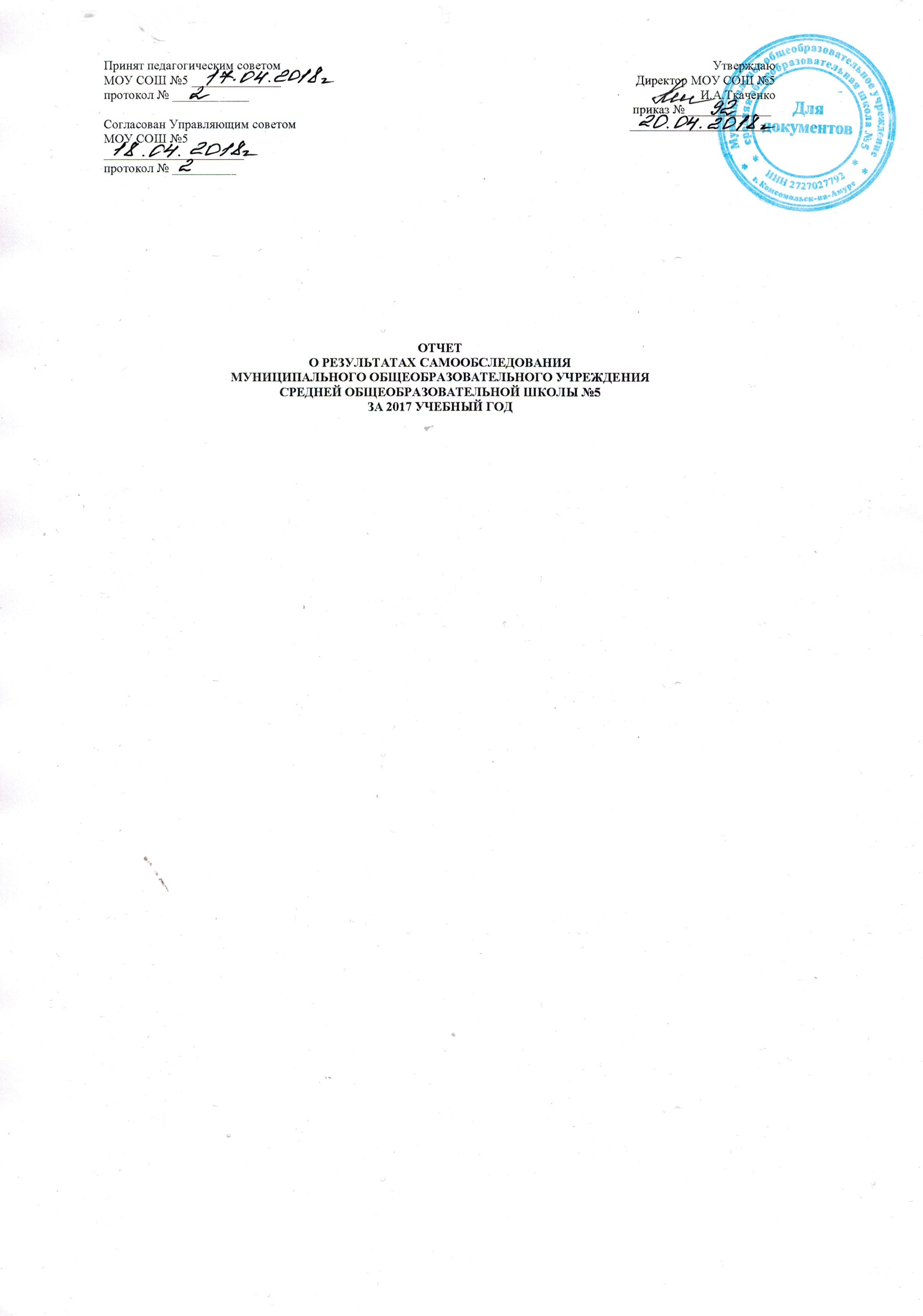 Цель самообследования: Проведение внутренней экспертизы с целью анализа деятельности МОУ СОШ №5 по итогам 2016-2017 учебного года, планирования и реализации в 2017/2018 учебном году комплекса мер по качественному образованию обучающихся, созданию необходимых условий для обучения в школе и последующего профессионального становления для всех детей с ограниченными возможностями здоровья, выстраивания новой системы образовательной-профессиональной-карьерной траектории школьников на основе ранней профессиональной ориентации и самоопределения для сохранения талантов в городе и крае.Процедура самообследования способствуетОпределению соответствия критериям показателей государственной аккредитации, образовательным целям и социальным гарантиямРефлексивной оценке результатов деятельности педагогического коллектива, осознанию своих целей и задач, степени их достиженияВозможности заявить о достижениях, динамике развития, позитивных результатахВыявлению существующих проблемных направлений деятельностиОпределению вектора дальнейшего развития школыИсточники информацииНормативно-правовые документы, рабочие документы, регламентирующие направления деятельности МОУ СОШ №5 Анализ и результаты государственной итоговой аттестации выпускников 9-х, 11-ого классов, административных контрольных работ в 4-х классах, определяющие качество  подготовки выпускников Результаты анкетирования участников образовательного процесса (определения степени удовлетворенности образовательным процессом).Форма предъявления информацииОтчет о самообследовании  принят на заседании педагогического совета 29 августа 2017 года, согласован Управляющим  советом 31 августа 2017 года, утвержден приказом директора 31 августа 2017 года,  на бумажном и электронном носителях.Порядок подготовки и проведения самообследования утвержден приказом директора МОУ СОШ №5 от 15 мая 2017 года №234/1Общие сведения об учрежденииМуниципальное бюджетное общеобразовательное учреждение средняя общеобразовательная школа №5 муниципального образования городского округа «Город Комсомольск-на-Амуре» Хабаровского края  начала образовательную деятельность в ноябре 1965 года, зарегистрировано в Едином государственном реестре юридических лиц как Муниципальное общеобразовательное учреждение средняя общеобразовательная школа №5 08  декабря 1997 года.  С 11 октября 2012 года руководителем образовательного учреждения является Ткаченко Ирина Анатольевна.МОУ СОШ №5 представляет собой модель классической муниципальной бюджетной общеобразовательной школы,  открытой для всех обучающихся,  готовой обеспечить качественный уровень подготовки обучающихся по всем предметам, к созданию необходимых условий для обучения в школе и последующего профессионального становления всем детям с ограниченными возможностями здоровья, к выстраиванию новой системы образовательной-профессиональной-карьерной траектории школьников на основе ранней профессиональной ориентации и самоопределения для сохранения талантов в городе и крае.Организационно-правовое обеспечение деятельности образовательного учрежденияНаличие свидетельства) о внесении записи в Единый государственный реестр юридических лиц о юридическом лице, зарегистрированном до 01 июля 2002 года, выдано Инспекцией Министерства по налогам и сборам России по г.Комсомольск-на-Амуре за основным государственным регистрационным номером (ОГРН) 1032700030472;б) о постановке на учет российской организации в налоговом органе по месту ее нахождения в Инспекции Федеральной налоговой службы по городу Комсомольску-на-Амуре Хабаровского края, присвоен ИНН № 2727027792/КПП 270301001;Юридический адрес681013, Российская Федерация, Хабаровский край, город Комсомольск-на-Амуре, улица Ленина, 44, корпус 4. Юридический и фактический адреса совпадают.Наличие правоустанавливающих документовУстав образовательного учреждения разработан и принят общим собранием трудового коллектива 6 марта 2015 года, утвержден главой города Комсомольска-на-Амуре 16 июня 2015 года (распоряжение №1869-па), зарегистрирован 27 июля 2015 г. в Инспекции федеральной налоговой службы по городу Комсомольску-на-Амуре Хабаровского края. Изменения в Устав образовательного учреждения разработаны и приняты общим собранием трудового коллектива 10 декабря 2015 года, утверждены главой города Комсомольска-на-Амуре 21 декабря 2015 года (распоряжение №3741-па), зарегистрированы Инспекцией Федеральной налоговой службы по г.Комсомольску-на-Амуре Хабаровского края 13 января 2016 года.Содержание Устава, изменений в Устав  соответствует требованиям Федерального Закона «Об образовании в Российской Федерации» от 29.12.2012 года №273-ФЗ.Лицензия серии 27ЛО1 №0000305 на осуществление образовательной деятельности по образовательным программам начального общего, основного общего, среднего общего образования выдана Министерством образования и науки Хабаровского края 02 сентября 2013 года №1469.Приложение 1.1. серии 27П01 №0001876 на дополнительное образование детей и взрослых к лицензии на осуществление образовательной деятельности выдано Министерством образования и науки Хабаровского края 07 октября 2014 года №1628.Свидетельство о государственной аккредитации серии 27А01 №0000169 выдано Министерством образования и науки 05 июня 2014 года №476.Локальные акты, регламентирующие деятельность образовательного учреждения:Правила приёма учащихся в Муниципальное общеобразовательное учреждение среднюю общеобразовательную школу №5Правила внутреннего распорядка учащихся 1–11 классов МОУ СОШ №5Положение о ведении электронных журналов и дневников обучающихся Муниципального общеобразовательного учреждения средней общеобразовательной школы №5Порядок зачёта результатов освоения обучающимися учебных предметов, курсов, дисциплин (модулей), дополнительных образовательных программ в других организациях, осуществляющих образовательную деятельностьПоложение об организации обучения учащихся Муниципального общеобразовательного учреждения средней общеобразовательной школы №5 по индивидуальному учебному плану  в пределах осваиваемой образовательной программыПоложение о порядке пользования учебниками и учебными пособиями обучающимися, осваивающимися, осваивающими учебные курсы за пределами ФГОС и (или) получающими платные образовательные услугиПоложение об организации индивидуального обучения (на дому) учащихся  с ограниченными возможностями здоровьяПоложение о порядке и основаниях перевода, отчисления  и восстановления обучающихся Муниципального общеобразовательного учреждения средней общеобразовательной школы №5Положение  о порядке оформления возникновения, приостановлении и прекращения отношений между образовательным учреждением, обучающимися и (или) родителями (законными представителями) обучающихся Муниципального общеобразовательного учреждения средней общеобразовательной школы №5Положение о внутренней системе оценки качества образования в МОУ СОШ №5Положение учёта динамики индивидуальных достижений учащихся во внутренней системе управления качеством образования начального образования Муниципального общеобразовательного учреждения средней общеобразовательной школы №5Требования к одежде и внешнему виду учащихся МОУ СОШ №5Положение об организации внеурочной деятельности обучающихся Муниципального общеобразовательного учреждения средней общеобразовательной школы №5 в условиях введения ФГОСПоложение о расследовании несчастного случая с учащимися Муниципального общеобразовательного учреждения средней общеобразовательной школы №5Положение о специальной медицинской группеПрава и обязанности обучающихся Муниципального общеобразовательного учреждения средней общеобразовательной школы №5Положение о Совете старшеклассниковПоложение о постановке учащихся на внутришкольный учётПоложение о порядке разработки и утверждения программы развития Муниципального общеобразовательного учреждения средней общеобразовательной школы №5Положение об учебном кабинетеПоложение о нормах профессиональной этики педагогических работников Муниципального общеобразовательного учреждения средней общеобразовательной школы №5Положение о библиотеке Муниципального общеобразовательного учреждения средней общеобразовательной школы №5Порядок посещения мероприятий, не предусмотренных учебным планом Муниципального общеобразовательного учреждения средней общеобразовательной школы №5Положение об организации образовательной деятельности с обучающимися с ограниченными возможностями здоровьяПоложение об официальном сайте Муниципального общеобразовательного учреждения средней общеобразовательной школы №5Положение о формах, периодичности, порядке текущего контроля успеваемости и промежуточной аттестации учащихся Муниципального общеобразовательного учреждения средней общеобразовательной школы №5Положение об индивидуальном учёте результатов освоения учащимися образовательных программ и поощрений учащихся, хранении в архивах информации об этих результатах и поощрениях на бумажных и электронных носителяхПоложение об информационной открытости Муниципального общеобразовательного учреждения средней общеобразовательной школы №5Положение о порядке организации и проведения промежуточной и (или) государственной итоговой аттестации экстерновПорядок комплектования Муниципального общеобразовательного учреждения средней общеобразовательной школы №5Положение об электронном обучении и использовании дистанционных образовательных технологий в образовательном процессеПоложение о порядке организации работы с обучающимися по ликвидации академической задолженности и условно переведёнными в следующий классПоложение об Управляющем совете МОУ СОШ №5Положение о порядке выборов в Управляющий совет Муниципального общеобразовательного учреждения средней общеобразовательной школы №5Положение об общем собрании трудового коллектива Муниципального общеобразовательного учреждения средней общеобразовательной школы №5Правила внутреннего трудового распорядка МОУ СОШ №5Положение о режиме работы МОУ СОШ №5Порядок принятия локальных актов МОУ СОШ №5Положение о педагогическом совете Муниципального общеобразовательного учреждения средней общеобразовательной школы №5Положение об организации питания в Муниципальном общеобразовательном учреждении средней общеобразовательной школе №5Положение об организации медицинского обслуживания обучающихся Муниципального общеобразовательного учреждения средней общеобразовательной школы №5Положение о комиссии по урегулированию споров между участниками образовательного процесса Муниципального общеобразовательного учреждения средней общеобразовательной школы №5Положение о Совете родителей МОУ СОШ №5Порядок учёта мнения Совета родителей (законных представителей) несовершеннолетних обучающихся, Совета старшеклассников при принятии локальных актов Муниципального общеобразовательного учреждения средней общеобразовательной школы №5Положение о ведении классного журнала Муниципального общеобразовательного учреждения средней общеобразовательной школы №5Положение, устанавливающее язык обучения в муниципальном общеобразовательном учреждении средней общеобразовательной школы №5Положение о формах получения образования и формах обученияПоложение о рабочих программах предметов в Муниципальном общеобразовательном учреждении средней общеобразовательной школы №5Положение о порядке пользования лечебно-оздоровительной инфраструктуройПоложение о Совете профилактики правонарушений среди несовершеннолетнихПоложение о порядке организации проведения самообследования Муниципального общеобразовательного учреждения средней общеобразовательной школы №5Порядок разработки и утверждения ежегодного отчёта о поступлении и расходовании финансовых и материальных средств Муниципального общеобразовательного учреждения средней общеобразовательной школы №5Положение о порядке разработки образовательной программы Муниципального общеобразовательного учреждения средней общеобразовательной школы №5Положение о режиме рабочего времени, соотношении учебной и иной педагогической работы в Муниципальном общеобразовательном учреждении средней общеобразовательной школы №5Положение  о профессиональной переподготовке и повышении квалификации педагогических работников МОУ СОШ №5Положение о методическом объединенииПорядок доступа педагогов МОУ СОШ №5 к информационно-телекоммуникационным сетям и базам данных, учебным и методическим материалам, материально-техническим средствам обеспечения образовательной деятельностиПорядок пользования педагогическими работниками образовательными, методическими и научными услугами Муниципального общеобразовательного учреждения средней общеобразовательной школы №5Положение о классном руководствеПоложение о порядке выбора учебников, учебных пособий в Муниципальном общеобразовательном учреждении средней общеобразовательной школы №5Положение о творческой группе Муниципального общеобразовательного учреждения средней общеобразовательной школы №5Положение о рабочей группе по введению ФГОС ОООПоложение об аттестационной комиссии по проведению аттестации педагогических работников Муниципального общеобразовательного учреждения средней общеобразовательной школы №5  целях подтверждения соответствия занимаемой должностиПоложение об аттестации заместителей руководителя Муниципального общеобразовательного учреждения средней общеобразовательной школы №5 на соответствие занимаемой должностиПоложение об аттестации педагогических работников Муниципального общеобразовательного учреждения средней общеобразовательной школы №5  целях подтверждения соответствия занимаемой должности.Положение о портфолио педагогаПоложение о порядке приёмки товаров, работ (услуг)  по государственным муниципальным контрактамПоложение об электронном документообороте в Муниципальном общеобразовательном учреждении средней общеобразовательной школы №5Положение о классном родительском собранииПоложение о психолого-медико-педагогическом консилиуме Муниципального общеобразовательного учреждения средней общеобразовательной школы №5Положение об оздоровительном лагере с дневным пребыванием Муниципального общеобразовательного учреждения средней общеобразовательной школы №5Положение о порядке привлечения, расходования и учёта добровольных пожертвований физических и юридических лицПоложение о документах, подтверждающих обучение в учреждении, если форма документа не установлена закономПоложение об организации адаптации первоклассников Муниципального общеобразовательного учреждения средней общеобразовательной школы №5Положение о группах по подготовке к обучению в школеПоложение об оплате труда работников Муниципального общеобразовательного учреждения средней общеобразовательной школы №5 города Комсомольска-на-Амуре Хабаровского краяПоложение о порядке установления выплат компенсационного характера работникам Муниципального общеобразовательного учреждения средней общеобразовательной школы №5 города Комсомольска-на-Амуре Хабаровского краяПоложение о порядке установления выплат стимулирующего характера работникам Муниципального общеобразовательного учреждения средней общеобразовательной школы №5 города Комсомольска-на-Амуре Хабаровского краяПоложение о группе продлённого дня Муниципального общеобразовательного учреждения средней общеобразовательной школы №5Положение о работе с персональными данными родителей и учащихся Муниципального общеобразовательного учреждения средней общеобразовательной школы №5Положение о правах, обязанностях и ответственности работников занимающих инженерно-технические, административно-хозяйственные, учебно-вспомогательные должностиПоложение о порядке работы (получении, обработке, использовании, хранении, передаче) с персональными данными работников Муниципального общеобразовательного учреждения средней общеобразовательной школы №5Положение о ведении личных дел обучающихся Муниципального общеобразовательного учреждения средней общеобразовательной школы №5Положение о летней трудовой практике обучающихся Муниципального общеобразовательного учреждения средней общеобразовательной школы №5Положение об индивидуальном учете результатов выполнения нормативов  Всероссийского физкультурно-спортивного комплекса «Готов к труду и обороне» в рамках учебного предмета «Физическая культура»Положение об инвентаризации имущества и обязательств МОУ СОШ №5Положение о порядке учета, использования, хранения и уничтожения печати и штампа МОУ СОШ №5Положение о научно-практической конференции обучающихся МОУ СОШ №5Положение об организации обучения учащихся МОУ СОШ №5 по и ндивидуальному учебному плану в пределах осваиваемой образовательной программыПоложение о поощрениях обучающихся, правилах применения и снятия с обучающихся МОУ СОШ №5 мер дисциплинарного взысканияПоложение о кооптации в Управляющий совет МОУ СОШ №5Право владения, использования материально-технической базыОбразовательная деятельность ведется на площадях, закрепленных за МОУ СОШ №5 согласно Свидетельству о государственной регистрации права оперативного управления, выдано Управлением Федеральной регистрационной службы по Хабаровскому краю и Еврейской автономной области, серия  27-АВ 149390 от 16 июня 2008 года. Территория школыМОУ СОШ №5 расположено в Центральном округе города Комсомольска-на-Амуре. Образовательное учреждение находится в непосредственной близости к проезжей части со стороны улицы Сидоренко, улицы Ленина, улицы Вокзальной. В непосредственной близости к образовательному учреждению располагается МДОУ «Детский сад №88»МОУ СОШ №5 имеет земельный участок площадью 20 920,1 кв.м в соответствии со Свидетельством о государственной регистрации права постоянного (бессрочного) пользования земельным участком, выданное Управлением Федеральной регистрационной службы по Хабаровскому краю и Еврейской автономной области, выданному 28 января 2008 года,  серия 27АВ 084465.		Территория образовательного учреждения благоустроена, освещена по периметру, имеет металлическое ограждение.Территория для занятий спортом представляет стадион, частично оборудованную полосу препятствий, площадку для подвижных игр. Территория для занятий спортом требует переоборудования, сертификации оборудования, приведения в соответствие с требованиями государственного образовательного стандарта.Структура образовательного учреждения, уровень и направленность реализуемых образовательных программ.	Школа, исходя из государственной гарантии прав граждан на получение бесплатного начального общего, основного общего и среднего общего образования, осуществляет образовательный процесс, соответствующий трем ступеням образования:I ступень – начальное общее образование (нормативный срок освоения – 4 года), 1-4 класс – обеспечивает развитие обучающихся, овладение ими чтением, письмом, счетом, основными умениями и навыками учебной деятельности, элементами теоретического мышления, простейшими навыками самоконтроля учебных действий, культурой поведения и речи, основами личной гигиены и здорового образа жизни.Начальное образование является базой для получения основного общего образования.	II ступень – основное общее образование (нормативный срок освоения 5 лет), 5-9 класс – обеспечивает освоение обучающимися общеобразовательных программ основного общего образования, создает условия для становления и формирования личности обучающегося, его склонностей, интересов и способностей к социальному самоопределению. Основное общее образование является базой для получения среднего общего образования, начального и среднего профессионального образования.	III ступень – среднее общее образование (нормативный срок обучения 2 года), 10-11 класс – является завершающим этапом общеобразовательной подготовки, обеспечивающей освоение обучающимися общеобразовательных программ среднего общего образования, развитие устойчивых познавательных интересов и творческих способностей обучающегося, формирование навыков самостоятельной учебной деятельности, базой для получения высшего профессионального образования.Структура классов и состав обучающихсяВ начальной школе реализуются следующие системы обучения: УМК «Школа России»,  УМК «Школа 2100. Дошкольная подготовка детей осуществляется через организацию курсов по подготовке детей к школе на внебюджетной основе  в форме «Школы будущего первоклассника» (занятия один раз в неделю, по субботам, с 1 ноября по 30 апреля). Целью подготовительного курса является развитие детей старшего дошкольного возраста, раскрытие их творческих способностей, снижение рисков в период адаптации к школьной жизни, учреждению, педагогическим работникам.В школе создана система воспитательной работы, обеспечена внеурочная занятость учащихся в рамках дополнительного образования (кружки, факультативные и элективные занятия, секции, студии).В первый класс школы принимаются дети, которым исполнилось не менее шести лет шести месяцев по состоянию на 1 сентября текущего года, при отсутствии противопоказаний по состоянию здоровья, но не позже достижения ими возраста восьми лет.При приеме обучающегося школа знакомит родителей (законных представителей) с Уставом, лицензией на право ведения образовательной деятельности, свидетельством о государственной аккредитации, основными образовательными программами, реализуемыми  Учреждением, другими документами, регламентирующими организацию образовательного процесса, в том числе режим занятий обучающихся, порядок регламентации и оформления отношений Учреждения, обучающихся и (или) их родителей (законных представителей).	Вывод: Данная структура школы соответствует функциональным задачам муниципального образовательного учреждения  и Уставу школы.Система управления образовательным учреждениемУправление МОУ СОШ №5 осуществляется в соответствии с Федеральным законом «Об образовании в Российской Федерации» от 29.12.2012 года №273-ФЗ,  Уставом учреждения на принципах демократичности, открытости, единства единоначалия и коллегиальности, объективности и полноты используемой информации, приоритета общечеловеческих ценностей, охраны жизни и здоровья человека, свободного развития личности. Система управления МОУ СОШ №5 представляет вид управленческой деятельности, целеполаганием которой является обеспечение участниками образовательного процесса условий для:развития;роста профессионального мастерства;проектирования образовательного процесса как системы, способствующей саморазвитию, самосовершенствованию и самоактуализации.Управленческие действия, предпринимаемые в школе, осуществляются на основе прогнозирования общих линий развития и направлены на повышение качества предоставляемых образовательных услуг.Управление развитием МОУ СОШ №5 осуществляется программно-целевым методом.Сообразно данной стратегии в школе реализуются следующие программы:Программа развития школы на 2014-2017 годы;Программа «Профилактика безнадзорности и правонарушений несовершеннолетних»;Программа «Школа будущего первоклассника»;Программа «Школа – территория здоровья»Программа «Воспитание и социализация».Непосредственное управление учреждением осуществляет директор, прошедший аттестацию на соответствие занимаемой должности.Коллегиальными органами управления учреждением  являются Управляющий совет, педагогический совет, общее собрание трудового коллектива школы. С целью учета мнений родителей (законных представителей) в учреждении создан Совет родителей. Для учета мнений учащихся в учреждении создан Совет старшеклассников. Деятельность всех органов регламентируется  локальными актами.Управляющий совет является высшим коллегиальным органом управления, он представляет интересы всех участников образовательного процесса: родителей, педагогических работников, обучающихся, устанавливает направления и приоритеты развития школы, определяет перечень дополнительных платных образовательных услуг, согласовывает программу развития, принимает важнейшие решения по различным направлениям деятельности школы.Педагогический совет рассматривает педагогические и методические вопросы, вопросы организации образовательного процесса, изучение и распространение передового педагогического опытаОбщее собрание трудового коллектива имеет право обсуждать и принимать коллективный договор, обсуждать и принимать правила внутреннего трудового распорядка, Устав Учреждения.В качестве общественных организаций в школе действуют Совет родителей, Совет старшеклассников, классные родительские комитеты. В целом, они содействуют объединению усилий семьи и Учреждения в деле обучения и воспитания детей, оказывают помощь в определении социально-незащищенных обучающихся, помогают в создании оптимальных условий для организации образовательного процесса, координируют работу классных родительских комитетов, проводят разъяснительную и консультативную работу среди родителей, оказывают содействие в проведении общешкольных мероприятий, участвуют в подготовке образовательного учреждения к новому учебному году, совместно с органами самоуправления общеобразовательного учреждения контролируют организацию качественного питания, медицинского обслуживания, оказывает помощь администрации общеобразовательного учреждения в организации проведения общешкольных родительских собраний, взаимодействуют с педагогическим коллективом общеобразовательного учреждения по вопросам профилактики правонарушений, безнадзорности среди несовершеннолетних, повышению уровня мотивации и воспитанности обучающихся.Совет старшеклассников планирует и организует внеурочную занятость детей, воспитательную работу с учащимися. Деятельность Совета старшеклассников координирует заместитель директора по ВР, непосредственную работу осуществляет старшая вожатая. Классные органы самоуправления  организуют внеурочную занятость внутри класса, согласуя свою деятельность с Советом старшеклассников. Направляет работу детей в классе  классный руководитель.В школе функционируют следующие структурные подразделения:Методический совет Учреждения - постоянно действующий орган управления методической работой педагогического коллектива Учреждения. Осуществляет методическое обеспечение и сопровождение образовательного процесса, организует деятельность по повышению уровня профессиональной квалификации педагогических работников. Руководит ШМС заместитель директора по УВР, входят в состав ШМС руководители предметных МО, педагог-психолог, педагог-библиотекарь;Творческие  группы по внедрению ФГОС НОО, ФГОС ОВЗ, руководят  деятельностью творческих групп заместители директора по УВР;Предметные методические объединения, которыми руководят опытные, имеющие высшую или первую квалификационные категории, учителя-предметники;МО классных руководителей, состоит из классных руководителей 1-11 классов, руководит работой заместитель директора по ВР;Социально-психологическая служба в составе  социального педагога, педагога-психолога, учителя-логопеда. Служба осуществляет взаимодействие с инспектором ПДН ОП-2;Временные творческие группы - педагоги одного или различных предметов, совпадающих по профессиональным интересам;Административно-хозяйственная деятельность координируется заместителем директора по АХР;Библиотечно-информационное обеспечение осуществляет  педагог-библиотекарь;Финансовая служба работает под руководством главного бухгалтера Медико-оздоровительное структурное подразделение  в составе фельдшера КБУЗ «Поликлиники №7», врача и медсестры стоматологического кабинета, медсестры-ортоптистки на условиях гражданско-правового договора.	Каждое структурное подразделение выполняет функции, направленные на эффективную организацию учебно-воспитательного процесса согласно должностным обязанностям, локальным актам. При этом основной формой взаимодействия администрации и педагогического коллектива является обмен информацией в устной форме, в письменной  форме «Журнал информации», в электронной форме, индивидуально-групповые консультации, собеседования, совещания. С 1 апреля 2017 года  появилась возможность работы в сети Интернет посредством заключения договора с МТС на внебюджетной основе, проводятся установочные работы по устройству локальной сети образовательного учреждения. В настоящее время бесперебойно функционирует локальная сеть в бухгалтерии, в кабинете информатики. В течение учебного года проведена техническая работа, работа с родителями, с учащимися  по  введению электронного дневника «Дневник.ru», с 1 сентября 2017 года журналы успеваемости в бумажном варианте не будут заведены.Управленческий аппарат сформирован, распределены функциональные обязанности между членами администрации, регламентируемые приказом по МОУ СОШ №5.Директор имеет учебную нагрузку по согласованию с Управлением образования администрации города Комсомольска-на-Амуре, заместители директора по УВР, ВР имеют учебную нагрузку в соответствии с приказом директора, что не препятствует им в полном объеме осуществлять контроль и руководство в соответствии со своим функционалом.Все члены администрации имеют высшее педагогическое образование, прошли переподготовку по программе «Менеджмент в образовании».Функциональные обязанности, распределенные среди членов администрации, обеспечивают режим оптимального функционирования и гибкого развития, однако все члены администрации владеют всеми основными вопросами, в случае необходимости осуществляют взаимозамещение. Это обусловлено достаточным уровнем управленческой культуры, владением современными информационными технологиями, наличием командного духа.Целостная работа механизма управления, координирование деятельности педагогического коллектива осуществляется через: Четкое определение уровня управления, их функционала и связи между ними;Построение работы на перспективной, прогнозируемой основе по программе развития;Перевод делопроизводства на компьютеризированную основу;Системность ВШК;Внедрение системного подхода в диагностике состояния УВП.Администрация школы, делегируя управленческие полномочия, предоставляет право методическому совету, предметным методическим объединениям обсуждать программы факультативных и элективных курсов,  выполнять контролирующие функции: проверка и ведение школьной документации (тетради, дневники), выполнение практической части учебных программ. Участие учителей в педагогических советах предоставляет широкое право в определении и принятии тех или иных решений, а также в их исполнении (работа аналитической группы, фокус-группы), а рефлексия проводимых мероприятий позволяет управленческой команде своевременно и оперативно корректировать свою деятельность и деятельность педагогического коллектива. Традиционно, по факту завершения учебного года, администрация проводит анкетирование педагогического коллектива по «Шкале приемлемости».Основными формами координации деятельности аппарата управления являются:Совещание при директоре (1 раз  в месяц, пятница)Административные планерки (1 раз в неделю, пятница, для заместителей директора по ВР, УВР, социального педагога, педагога-психолога, педагога-библиотекаря, преподавателя-организатора ОБЖ; 1 раз в неделю, понедельник, для главного бухгалтера, заместителя директора по АХР, специалиста по кадрам)Информационно-аналитическая деятельность администрации школы осуществляется при помощи ПЭВМ, имеется выход в Интернет. Накопление, обобщение материалов по различным направлениям деятельности школы осуществляется при проведении ВШК и обсуждении на совещаниях при директоре, методическом совете или методических объединениях, проходящих регулярно по плану. Школьная документация представлена справками заместителей директора, протоколами педагогического и методического советов, совещаний при директоре, книгами приказов по основной деятельности и контингенту учащихся,  планами и анализом работы за год, программами образовательного учреждения.Контрольно-диагностическая и коррекционная функции управления осуществляются администрацией через организацию  ВШК. Диагностика текущего состояния дел позволяет обобщить положительный опыт, выявить существующие проблемные зоны, выбрать наиболее адекватные и результативные способы решения проблем. ВШК призван в конечном счете повысить качество образования. Осуществление контроля ведется по следующим направлениям:Состояние знаний, умений и навыков обучающихся;Состояние преподавания учебных предметов;Ведение школьной документации;Реализация учебного плана;Организация начала учебного года;Работа по подготовке к экзаменам;Организация медицинского обеспечения;Организация питания;Выполнение требований по охране труда, безопасности жизнедеятельности, правил пожарной безопасности;Организация работы по сохранению контингента;Посещаемость учебных занятий;Организация каникул;Сохранность, обновление и пополнение библиотечного фонда, работа библиотеки;Состояние школьного здания;Готовность школы к зимнему (весеннему, летнему, осеннему) периоду. Соблюдение температурного режима. Контроль за состоянием хозяйственной деятельности, за качеством работы обслуживающего персонала имеет системный открытый характер. Указанные вопросы рассматривались на совещаниях при директоре, на заседании балансовой комиссии в Управлении образования администрации города Комсомольска-на-Амуре по итогам 2016 календарного года. По итогам контроля (используются разные виды контроля) составляются аналитические справки, принимаются управленческие решения, осуществляется контроль выполнения принятых решений и исправления недостатков. Кроме этого, ВШК является и механизмом материального поощрения педагогов, работающих результативно и эффективно. Один раз в месяц проходят заседания комиссии по установлению работникам выплат стимулирующего характера. Рейтинговые карты являются основой для одобрения, принятия решения, приказа по учреждению и факта оплаты.Усилен акцент на общественный, коллективный контроль за ходом ОП через проведение взаимопосещения уроков, общешкольных методических недель 1 раз в полугодие, анкетирования участников образовательного процесса. При проведении ВШК используется механизм делегирования полномочий.Контингент образовательного учреждения.Общая численность обучающихсяПроектная мощность школы -  960 учащихся, расчетная мощность – 768 учащихся, фактически в школе обучается 569 учащихся в 27 классах. Обучение ведется в одну смену, во второй половине организована внеурочная занятость обучающихся, осуществляется дополнительное образование. - на первой ступени: в 1 – 4 классах обучается  276  учащихся, из них 3 учащихся находятся на домашнем обучении; - на второй ступени: в 5 – 9  классах обучается   240 учащихся, из них 3 учащихся находятся на домашнем обучении; - на третьей ступени: в 10-11 классах обучаются  53 учащихся, из них 3 учащихся находятся на домашнем обучении.Средняя наполняемость классов: 20,7, средняя наполняемость классов без классов коррекционно-развивающего  обучения-26.Численность обучающихся школы не превышает лицензионный норматив.Контингент обучающихся достаточно стабилен, выбытие обучающихся из образовательного учреждения  происходит по причине перемены места жительства в другие микрорайоны города и выезд за пределы города, края, страны.         За последние два года увеличился набор детей в 1 класс.      В МОУ СОШ № 5 наблюдается  увеличение численности обучающихся  за три последних учебных года благодаря увеличению количества первоклассников, что объясняется улучшением демографической ситуации. 2014-2015 уч.год -   72 обучающихся2015-2016 уч.год – 71 обучающийся2016-2017 уч.год-75 обучающихсяНаметилась тенденция к сохранению численности учащихся, благодаря мерам, которые предпринимает школа:налажена тесная связь начальная школа - детский сад на основании плана совместной деятельности с МДОУ «Детский сад комбинированного вида № 88»создана атмосфера творческого поиска и сотрудничества учитель-ученикустановлена системность сотрудничества учителей начальной, основной и средней школыпроводится позиционирование школы на  школьном сайтепроводятся «Дни открытых дверей» для родителей обучающихся 1-11 классов, будущих первоклассников с проведением открытых уроков, внеклассных мероприятий, концертовприглашаются родители на проведение общешкольных  мероприятий, собранийорганизовано психолого-педагогическое просвещение родителей  в «Школе для родителей»активизирована работа по привлечению учащихся к проектно-исследовательской деятельности.Социальный состав обучающихсяВ связи с тем, что в школе обучается большой процент детей из многодетных, социально-незащищенных семей, необходимо развивать систему работы с данными категориями учащихся и их родителями (законными представителями). На протяжении ряда лет школа успешно оказывает содействие в выявлении неблагополучных семей с целью принятия своевременных мер по защите прав детей и оказанию им необходимой помощи, старается изменить микроклимат в семье.Большая доля ответственности за процесс социального формирования ребенка, а также его личностное и психологическое развитие лежит на родителях, которые должны обеспечивать детям условия жизни, необходимые для всестороннего развития ребенка. Школа оказывает содействие в выявлении неблагополучных семей с целью принятия своевременных мер по защите прав детей и оказанию им необходимой помощи, чтобы не потерять растущего в ней человека.Содержание образовательной деятельностиОбразовательная программаВ 2014 году разработаны и введены в действие  образовательные программы  начального общего, основного общего, среднего общего образования, которые  являются нормативными документами, определяющими цели и ценности образования в муниципальном общеобразовательном учреждении средней общеобразовательной школе №5,  характеризующими   содержание образования, особенности организации образовательного процесса, учитывающими  образовательные потребности, возможности и особенности развития обучающихся, их родителей, общественности и социума. Разработана адаптированная основная образовательная программа начального общего образования для детей с задержкой психического развития.Общей целью образовательных программ является создание условий для формирования ключевых компетентностей обучающихся, способных к успешной социализации в обществе и активной адаптации на рынке труда.Достижение цели обеспечивается решением следующих задач:изучение и учет образовательных потребностей субъектов образовательного процесса, а также познавательных интересов и способностей обучающихся;обновление содержания образования в соответствии с требованиями государственного образовательного стандарта общего образования и образовательными потребностями субъектов образовательного процесса;организация системы мониторинга качества образования, основным индикатором которого  является уровень образованности, а также степень удовлетворенности обучающихся качеством образовательных услуг;внедрение гуманистического, личностно-ориентированного образования, элементов развивающего обучения, а также передовых технологий образовательного процесса;обеспечение непосредственного участия каждого учащегося во всех видах учебной  деятельности для формирования социокультурной воспитательной среды, самовыражения и саморазвития;предоставление возможности учащимся овладения содержанием образования повышенного уровня в определенной области знаний за счет введения элективных, факультативных занятий  в классах начальной, основной и средней школы;развитие дополнительного образования для более полной реализации творческого потенциала и образовательных потребностей учащихся с учетом их индивидуальных способностей и желаний;сохранение и укрепление здоровья детей за счет создания условий здоровьесберегающей организации учебного процесса; организации мониторинга физического здоровья учащихся и обеспечение медико-психолого-педагогического сопровождения образовательного процесса;обеспечение высокого профессионального уровня всех категорий работников школы.Учебный план  Содержание образования формируется на основе учебного плана МОУ СОШ №5 на 2016-2017 учебный год, который разработан  на основании следующих нормативных документов:Федеральный Закон «Об образовании в Российской Федерации»  от 29.12.2016 г. №273-ФЗСанПиН 2.4.2.2821, утвержденные Постановлением Главного Государственного санитарного врача РФ от 29.12.2010 г. № 189,Федеральный государственный образовательный стандарт начального общего образования, утвержденный приказом министерства образования и науки РФ от 10.09.2009 г. №373, Приказ министерства образования и науки РФ от 26.11.2010 г. №1241 «О внесении изменений в Федеральный государственный образовательный стандарт начального общего образования»,Письмо  министерства образования и науки РФ от 19.04.2011 г. № 10-255 «О введении Федерального государственного образовательного  общего образования,Приказ Министерства образования и науки РФ от 05.03.2004 года №1089 «Об утверждении Федерального компонента государственных образовательных стандартов начального общего, основного общего, среднего общего образования»Приказ Министерства образования и науки РФ от 09.03.2004 года №1312 «Об утверждении Федерального базисного учебного плана и примерных учебных планов для общеобразовательных учреждений РФ, реализующих программы общего образования»Письмо Министерства образования и науки РФ от 10.04.2002 г. №29/2065-п «Об утверждении учебных планов специальных (коррекционных) образовательных учреждений для обучающихся (воспитанников) с отклонениями в развитии»Инструктивное письмо Министерства образования и науки РФ от 21.02.2001 года №1(д) «О классах охраны зрения общеобразовательных и специальных (коррекционных) образовательных учреждениях»В учебном плане отражены все образовательные области, образовательные компоненты и учтены нормативы учебной нагрузки школьников, определено учебное время на изучение образовательных областей.Срок освоения образовательных программ: начального общего образования – четыре года,основного общего образования – пять лет, среднего общего образования – два года.Режим работы соответствует СанПин 2.4.2.2 8211-10.Для работы школы избран режим шестидневной учебной недели для всех классов, кроме первого, 3Г класса коррекционно-развивающего обучения VII вида, для которых установлена пятидневная учебная неделя.  Обязательная нагрузка учащихся по всем классам и ступеням обучения не превышает предельно допустимую в рамках шестидневной и пятидневной рабочей недели.Продолжительность учебного года составляет для 1 класса – 33 учебные недели, для 2-11 классов не менее 34-х учебных недель. Для учащихся 1 класса устанавливаются дополнительные недельные каникулы в феврале текущего учебного года. Кроме того, обучение в 1-м классе осуществляется с соблюдением следующих дополнительных требований: учебные занятия проводятся по 5-дневной неделе и только в первую сменуведение адаптационного курса «Введение в школьную жизнь» в течение первых двух недель сентябряиспользование «ступенчатого» режима обучения в первом полугодии (в сентябре, октябре – по 3 урока в день по 35 минут, в ноябре-декабре – по 4 урока по 35 минут каждый, январь-май – по 4 урока по 40 минут каждый)организация внеурочных занятий – после отдыха с прогулкой на свежем воздухе, обедаНачало занятий: 8-30Продолжительность урока для обучающихся  2-11 классов – 45 минут. Максимальное количество уроков: 6.В школе в 2016-2017 учебном году 27 классов-комплектов:I ступень:  (1-4 классы) 13 классов- комплектовII ступень:  (5-9 классы) 12 классов- комплектовIII ступень:  (10-11 классы) 2 класса- комплектаВ инвариантной части учебного плана полностью реализуется федеральный компонент государственного образовательного стандарта, который обеспечивает единство образовательного пространства и гарантирует овладение выпускниками школы необходимыми  знаниями, навыками и умениями, обеспечивающим возможности адаптации в современных социальных реалиях и продолжения образования.Инвариантная частьФилология: русский язык (обучение письму), литературное чтение (обучение грамоте), литература, иностранный (английский, французский) язык.Математика: математика, алгебра, алгебра и начала анализа, геометрия.Естествознание: физика, химия, биология, окружающий мир. Обществознание: история, обществознание, география, МХК.Физическая культура: физическая культура, ОБЖ.Искусство: музыка, ИЗОТехнология: технологияИнформатика и ИКТ: информатика и ИКТ.Особенности образования на I ступени обученияГлавной особенностью образования на 1 ступени является введение ФГОС НОО в 1-4 классах.В связи с введением федеральных государственных образовательных стандартов и с целью создания условий для поэтапного введения ФГОС  начального общего образования в учебном плане предусмотрено ведение «внеурочной деятельности».          Внеурочная деятельность до 10 часов в неделю в каждом классе  включает в себя:1. Спортивно-оздоровительное направление представлено секциями  «Плавание», «Легкая атлетика», «Спортивные игры».2. Общекультурное направление - кружками «Бумагоплатиска» и «Хоровая студия», «ИЗО», танцевальная студия, театральная студия, «Юный книголюб», «Ритмика и танец», «История мировых религий». 3. Общеинтеллектуальное направление реализуется на занятиях кружка «Умники и умницы», английский язык, «Логика для начинающих», «Конструирование». 4. Социальное направление представлено кружком «Росток». 5. Духовно-нравственное направление представлено кружком «Мой край».Обучение на первой ступени осуществляется по следующим программам и учебно-методическим комплексам:1А, Б, В классы – «Школа России»2А, Б, В классы – «Школа России», «Школа 2100»3 А, Б, В, Г классы – «Школа России», «Школа 2100»,4 А, Б, В классы – «Школа 2100»Компонент образовательного учреждения (18 часов)  представлен следующими предметами:Риторика – 2А, 2Б, 2В, 3А, 3Б, 3В, 3Г классыИнформатика – 2А, 2Б, 2В классыРешение интеллектуальных задач – 3А, 3Б, 3В классыТворческая работа со словом – 4А, 4Б, 4В классы.В 3Г классе (ЗПР) предусмотрены 3 часа на индивидуально-групповые коррекционные занятия. Предметы федерального компонента и компонента образовательного учреждения изучаются в полном объеме.  Предельно допустимая  аудиторная нагрузка на одного ученика составляет 21 час в 1 классе и  26 часов во 2-4 классах.Особенности образования на II ступени обученияГлавной особенностью образования на 2 ступени является введение ФГОС ООО в 5-х классах.Предметы федерального компонента изучаются в полном объёме. Общеобразовательное учреждение считает целесообразным взять в основу 2 вариант изучения географии и биологии в 6 классе (по 2 часа), т.к. для изучения  этих сложных и объемных курсов, формирования основных понятий недостаточно изучения их по 1 часу в неделю. При определении 2 варианта изучения биологии и географии осуществляется преемственность с учебным планом прошлого года.Компонент образовательного учреждения  представлен предметами:Основы проектной деятельности (4 часа) – 5А, 5Б, 7А, 7Б классы «Информатика и ИКТ» (3 часа) – 5А, 6А, 7А  классы«Учись учиться» (2 часа) – 5А, 5Б классы.ИГЗ по различным предметам (13 часов) – 5-8 классыКомпонент образовательного учреждения  учебного плана ориентирован  на выполнение заказа и спроса на образовательные услуги. На обязательные предметы выделено  1-2 часа. Из них для изучения предметов:-  Технология  -  по 1 часу в 9А, 9Б классах       -  ОБЖ - по 1 часу в 9А, 9Б классах       - Литература – по 1 часу в 5А, 5Б классах       - Математика – по 1 часу в 7А, 7Б, 9А, 9Б классах       - Иностранный язык –  2 часа в 8А классе. Для построения индивидуальных общеобразовательных маршрутов и в рамках предпрофильной подготовки учащихся 9-х классов выделено 6 часов  компонента  образовательного учреждения на ведение элективных курсов:«Ценности и смысл профессиональной карьеры» - 1 час в 9А, 9Б классахВалеология – 1 час в 9А, 9Б классахЧеловек имеет право – 1 час в 9Б классеТехнология работы с КИМами – 1 час в 9А классе Предельно допустимая аудиторная нагрузка на одного ученика составляет 32 часа в 5 классе, 33 часа в 6 классе, 35 часов в 7 классе и  36 часов во 8-9 классах. Особенности образования на III ступени обучения      Предметы федерального и регионального компонентов изучаются в полном объёме. Компонент образовательного учреждения Для более полного и глубокого изучения отдельных тем по математике, отработки навыков и ключевых компетенций, качественной подготовки к государственной (итоговой) аттестации выделены дополнительные 3 часа:1 час в 10 классе2 часа в неделю в  11классе,Удовлетворение познавательных интересов школьников,  социального заказа родителей в ОУ, реализация индивидуальных образовательных  программ  осуществляется через проведение элективных курсов (17 часов):- Анализ текста: теория и практика – по 1 часу в 10, 11 классах- Решение задач с параметрами – по 1 часу в 10, 11 классах- История: теория и практика – 1 час в 10 классе- Обществознание: теория и практика – по 1 часу в 10, 11 классах- Элементы математической логики – по 1 часу в 10, 11 классах- Химия для гуманитариев – 1 час в 10 классе- Техническое черчение – 1 час в 11 классе- Всемирное наследие – по 1 часу в 10, 11 классах- Физиология растений – 1 час в 10 классе- Методы решения физических задач – по 1 часу в 10, 11 классах- Качество жизни – 1 час в 11 классе.Предельно допустимая  аудиторная нагрузка на одного ученика в 10, 11 классах составляет 37 часов. Реализация учебного плана школы обеспечена полностью необходимыми кадрами специалистов соответствующей категории, учебными программами, учебниками, методическими рекомендациями, дидактическими материалами, контрольно- измерительными материалами, необходимым оборудованием по всем компонентам плана. Образовательные программы           Реализуемые общеобразовательным учреждением образовательные программы соответствуют параметрам учебного плана, нормативам примерных программ общего образования, целям и задачам образовательной программы учреждения, перечню в лицензии образовательного учреждения, минимуму содержания образования.Используемый учебно-методический комплекс (учебники, учебные пособия, дидактические материалы) соответствуют учебному плану МОУ СОШ№5  и заявленным образовательным программам.Все учебные курсы обеспечены программами (примерные программы начального общего образования; программы УМК «Школа России», «Школа 2100», рабочие программы учебных курсов, разработанные педагогами с учётом ФГОС НОО, адаптированные программы, утвержденные школьным методическим советом, комплектами таблиц и наглядных пособий, мультимедийными пособиями, учебниками согласно   Федеральному перечню учебников, рекомендованных и допущенных Министерством образования и науки Российской Федерации к использованию в образовательных учреждениях  на 2016-2017 учебный год,  методическими пособиями. Реализация данного учебного плана предоставляет  возможность  получить базовое образование, позволяет удовлетворить социальный заказ родителей, образовательные запросы и познавательные интересы обучающихся, что соответствует целям и задачам образовательной программы школы.Расписание уроковРасписание уроков составлено с учетом дневной и недельной умственной работоспособности обучающихся и шкалой трудности учебных предметов. Для обучающихся I ступени обучения основные предметы проводятся на 2 - 3-х уроках, а для обучающихся II и III ступени образования - на 2, 3, 4 уроках. Число уроков в день не превышает более 5 в начальных классах (кроме первого класса) и не более 6 уроков - в 5 - 11 классах.Для обучающихся 1-х классов в сентябре месяце соблюдается «ступенчатый» метод учебной нагрузки. Учебная нагрузка в течение недели распределена таким образом, что наибольший ее объем приходится на вторник и среду. В эти дни в расписание уроков включены предметы, соответствующие наивысшему баллу по шкале трудности.Выводы:Учебный план соответствует заявленным образовательным программам в части реализации программ начального общего, основного общего, среднего общего образованияСетка часов учебного плана на 2016-2017 учебный год полностью соответствует структуре учебного плана (инвариантный, компонент образовательного учреждения, внеурочная деятельность) Обеспеченность программами учебных дисциплин составляет 100%.Программное обеспечение учебного плана соответствует уровню и направленности реализуемых образовательных программ.Анализ выполнения учебного планаВыполнение учебного плана за три года составляет 100%.Результативность образовательной деятельности.      В течение 2016/2017 учебного года педагогический коллектив МОУ СОШ № 5 продолжал работу над проблемой повышения качества знаний учащихся по всем предметам. Важным компонентом этой программы является педагогический мониторинг результативности образовательного процесса, одним из этапов которого является отслеживание и анализ качества обучения по ступеням обучения, анализ уровня промежуточной и итоговой аттестации по предметам с целью выявления недостатков в работе педагогического коллектива по обучению учащихся и их локализации.Контингент образовательного учрежденияЧисло обучающихся на 01.09.2016 года - 569 человека, 27 классов.Комплектование классов по типам:         С 2014 года и по настоящее время количество классов стабильно при общем увеличении количества обучающихся.  Школа уделяет большое внимание сохранности контингента обучающихся. Данные о сохранности контингента обучающихся приведены в таблице:         Анализируя статистические данные, можно сделать вывод: несмотря на отсутствие большого изменения в движении обучающихся (соотношение количества зачисленных и отчисленных), увеличивается  контингент обучающихся в течение 3-х лет. При этом нужно отметить, что в образовательном учреждении стабильное увеличение числа обучающихся наблюдается на I ступени обучения. Стабильно количество обучающихся и на III ступени обучения.       Вопросы сохранения и увеличения контингента обучающихся постоянно находятся в поле зрения администрации ОУ. За последние годы:– информация о работе ОУ регулярно публикуется на сайте школы;– проводятся «Дни открытых дверей» - для будущих первоклассников, для жителей микроучастка и города;– на школьных мероприятиях всегда присутствуют родители, бывшие выпускники ОУ, что влияет на положительный резонанс, повышение рейтинга учреждения.Оценка содержания и качества подготовки обучающихся.На протяжении последних лет успешно осваивают программу на базовом уровне все обучающиеся школы. Успеваемость по школе составляет 100%.Растет качество знаний.	В 2016-2017 учебном году по сравнению с 2014-2015 учебным годом качество знаний выросло на 6,7%.Изменяется и показатель качества знаний по ступеням обучения.Качество знаний по ступеням обучения составляет:	 Наибольший  рост качества знаний за последние три года наблюдается на ступенях обучения начального и среднего общего образования. Процент качества знаний 10-11-х классов обучения (в 2016-2017 учебном году – 38,8%) говорит о необходимости:– осуществлять по возможности прием в 10-й класс обучения обучающихся с устойчивой положительной мотивацией к обучению;– увеличить количество элективных курсов по выбору, расширяющих программы по предметам;– осуществлять переход на индивидуальные учебные планы для обучающихся;– работать в тесном контакте с семьями обучающихся старшеклассников.Качество знаний обучающихся основной общей школы за три последних года выросло с 29,4% до 34,4%. Анализ контингента классов с низким качеством обучения обнаруживает пониженную мотивацию к учению, обусловленную физиологическими и психологическими особенностями подросткового возраста, а также низкий социальный статус семей обучающихся. При этом учителя-предметники ведут с данной категорией обучающихся планомерную работу по формированию ответственного отношения к обучению, повышению мотивации, росту познавательной активности.2016/2017 учебный год  завершили 553 обучающихся. Аттестованы – 420 учеников, не подлежали аттестации 133 обучающихся 1-х, 2-х классов.Успевают 533 обучающихся.     Закончили  учебный год  на «5»  23 учащихся, что на  1 учащегося  больше,  чем в  2015/2016 учебном году. Из них:- сохранили свои позиции 7 учащихся, - вновь прибыли в школу – 2 учащихся - улучшили свою успеваемость – 8 учащихся,- впервые аттестованные учащиеся 3-х классов – 6 учащихся.   Увеличилось количество учащихся на «4» и «5» на 9 человек. С одной тройкой  закончили учебный год 21 обучающийся. Это резерв, на который необходимо обратить внимание педагогическим работникам.Уровень обученности учащихся и потенциальные возможности школы ( без учета классов ЗПР)Количество обучающихся, получивших аттестат особого образца об основном общем образовании:2014/2015 учебный год – 2 2015/2016 учебный год – 22016-2017 учебный год – 1 Количество обучающихся, награждённых медалями «За особые успехи в учении»:2014/2015 учебный год – нет2015/2016 учебный год – 12016-2017 учебный год – 2 Сравнивая уровень обученности в течение трёх  лет, можно сделать следующие выводы:Впервые за последние три года успеваемость составила 100%.Наблюдается системный рост качества знаний, хотя этот показатель все еще  отстает от городского. Повышение качества знаний в 2016/2017 учебном году произошло за счет увеличения количества как отличников, так и ударников.Практически на прежнем уровне остается  количество обучающихся, имеющих по итогам учебного года одну отметку «3», а, значит, у школы есть резерв для повышения качества образования.Итоги 2016/2017 учебного годаМониторинг  качества знаний учащихся по классам и  параллелям (без учетов классов ЗПР)По итогам  2016/2017учебного года:самый высокий % качества знаний (выше среднего по школе) в 3 – 4, 5А, 5Б, 8Б, и 10 классах.самое низкое качество знаний (до 30%) в 5В (23%), 6Б (18,2%) классах при сравнении % качества знаний по ступеням наблюдается снижение от 51,6 % вначальной школе до 29,4 на второй ступени обучения.качество знаний на второй ступени значительно отстает от среднего по школе, самое  низкое качество знаний наблюдается  в параллели 7А классе.Мониторинг качества знаний учащихся по классам и параллелям в течение трех лет позволяет говорить о том, что наибольшее снижение происходит при переходе из начальной школы на вторую ступень. К  сожалею,  работа педагогического коллектива по преемственности между начальной и основной школой пока не дала положительных результатов.Результаты обучения и воспитания школьников измеряются количеством учащихся, успешно освоивших учебные  программы. В состав этого критерия включаются и показатели успешности сдачи экзаменов в период государственной итоговой аттестации.Государственная (итоговая) аттестация выпускников 2016-2017 учебного года была организована в соответствии с  нормативными документами федерального, регионального, муниципального и школьного уровней.В течение 2016-2017 учебного года в школе велась целенаправленная, планомерная, систематическая подготовка участников педагогического процесса к государственной итоговой аттестации. В целях подготовки обучающихся к государственной (итоговой) аттестации:- разработан план-график подготовки школы к ГИА, который был утвержден директором школы;- администрацией школы была изучена нормативная база, регламентирующая проведение ЕГЭ и  ОГЭ; - своевременно издавались школьные приказы по подготовке, организации и проведении итоговой аттестации; - составлен список выпускников с ограниченными возможностями здоровья; -составлены списки выпускников 9, 11-х классов, претендующих на получение аттестатов особого образца; - собраны заявления выпускников на участие в ЕГЭ и ОГЭ. Для этого предварительно проведено анкетирование учащихся 9, 11-х классов с целью определения выбора экзаменов (сентябрь, ноябрь, январь). - подготовлена база данных выпускников. В течение года осуществлялось постоянное информирование учащихся 9, 11-х классов и их родителей по вопросам подготовки к ГИА: проведены  ученические и родительские собрания, где рассмотрены вопросы нормативно-правового обеспечения государственной итоговой аттестации, показаны презентации и фильмы, рекомендованные Министерством образования и науки РФ, подробно изучены инструкции для участников ЕГЭ и ОГЭ. Психолого-педагогическое сопровождение ЕГЭ и ОГЭ включало диагностическую и тренинговую работу со всеми учащимися 9,11-х классов (выявление интеллектуальных способностей, уровня тревожности, типа темперамента, уровня самооценки и т.д.), работу с педагогами, а также проведение различных практикумов, психолого-педагогических занятий.Вопрос подготовки к ГИА в течение года был на внутришкольном контроле. Систематически посещались уроки учителей-предметников, проводились индивидуальные собеседования с педагогами. Были проведены административные контрольные и диагностические работы с подробным анализом в 9, 11-х классах (русский язык и математика - все учащиеся, остальные предметы – по выбору). Предварительно учащиеся были ознакомлены с правилами заполнения бланков для участия в ЕГЭ и ОГЭ, проведены тренинги по их заполнению. По результатам срезов была организована групповая и индивидуальная  работа с учащимися по корректировке знаний, а также информационно-разъяснительная работа с родителями.В течение учебного года проводились консультации для выпускников  9-х, 11классов по подготовке к ГИА. В 9, 11-х классах проводились элективные курсы по математике, по русскому языку, истории, обществознанию, физике, химии, биологии, географии, информатике и ИКТ с целью повышения качества знаний и подготовки к ЕГЭ и к ОГЭ.Важным моментом подготовки к проведению государственной (итоговой) аттестации является информирование учащихся и родителей об особенностях проведения ЕГЭ и ОГЭ в 2017 году. С этой целью были оформлены информационный стенд «Государственная итоговая аттестация», а также в учебных кабинетах со следующим материалом: перечень вопросов, образцы тестов; требования к ответу, критерии оценок; требования к написанию изложений, сочинений, письменной работы по математике; советы и рекомендации психолога.  С информацией по ЕГЭ и ГИА-9 учащиеся и родители могли также ознакомиться  на школьном сайте.Кроме запланированных родительских собраний и классных часов работа с родителями и учащимися проходила через: -систему индивидуальных бесед классных руководителей и администрации школы с родителями слабоуспевающих учащихся;-индивидуальные консультации по вопросам государственной (итоговой) аттестации с педагогом-психологом Андриенко И.В.	В 2016-2017 учебном году в 9-х классах обучалось 38 школьников. Все 38 обучающихся были допущены к государственной итоговой аттестации и получили документы об образовании соответствующего образца. Все 38 выпускников сдавали экзамены в форме ОГЭ. 12 выпускников (что на 1 учащегося меньше по сравнению с 2016 годом) окончили основную общую школу на «4» и «5». Это составило 31,5 % всех выпускников.          В  соответствии  с внесенными  изменениями в 2017 году выпускники  9 классов  сдавали   четыре предмета: два обязательных предмета (русский язык, математика) и два экзамена по их выбору из следующего перечня предметов: физика, химия, биология, история, география, информатика и ИКТ, иностранные языки, обществознание, литература. Для получения аттестата в 2017 году необходимо было успешно сдать все четыре предмета. Трое обучающихся 9Б класса по решению ПМПК были признаны обучающимися с ОВЗ и сдавали только русский язык и математику.Государственная итоговая аттестация учащихся 9-х классов по русскому языку в форме ОГЭ, показала следующий уровень знаний выпускников:Государственная итоговая аттестация учащихся 9 классов по русскому языку в форме ОГЭ в 2017 году, показала, что все выпускники выполнили обязательный государственный стандарт. Качество знаний – 71%, что на 47,3% выше годового показателя. На параллели 9-х классов наиболее высокий показатель качества знаний по русскому языку показали учащиеся 9Б класса – 71%. Средний тестовый балл по русскому языку в 2017 году – 28,8 (в 2016 году – 30,2), средний оценочный балл – 3,81 (в 2015 году - 4,05). Средний тестовый и средний оценочный балл выше в 9А классе по сравнению с 9Б. Максимальный балл (41 балл) за работу в 2017 году как и в 2016 никто из учащихся не получил.За счет успешной сдачи экзамена повысили итоговую оценку по русскому языку 22 человека (57,9%), подтвердили итоговую отметку 16 человек (42,1%). Учащихся, получивших за экзамен отметку ниже годовой  нет.В течение 3-х последних лет наблюдается снижение качества подготовки выпускников 9-х классов по русскому языку при росте успеваемости по предмету до 100 %.Государственная итоговая аттестация учащихся 9-х классов по математике в форме ОГЭ показала следующий уровень знаний выпускников:Государственная итоговая аттестация учащихся 9 классов по математике в форме ОГЭ в 2017 году, показала, что все выпускники выполнили обязательный государственный стандарт. Качество знаний – 42,1%. На параллели 9-х классов наиболее высокий показатель качества знаний по русскому языку показали учащиеся 9Б класса – 44,4%. Средний тестовый балл в 9А классе (14) выше, чем в 9Б классе (12,5). Средний оценочный балл  в обоих класс одинаков. В 2017 году, как и в предыдущие годы никто из выпускников 9-х классов не смог набрать максимальный балл (38 баллов) за выполняемую работу. За счет успешной сдачи экзамена повысили итоговую оценку по математике 3 человека (7,9%), подтвердили итоговую отметку 23 человек (89,5%). Одна обучающаяся 9А класса получила за экзамен отметку ниже годовой.В текущем учебном качество подготовки выпускников 9-х классов по математике было самым высоким за последние тори года и составило 42,1 % при 100% успеваемости.Количество и процент учащихся, сдававших ОГЭ,  по предметам по выборув 2017 годуГосударственная итоговая аттестация учащихся 9-х классов по экзаменам в форме ОГЭ, показала следующий уровень знаний выпускников:По всем предметам по выбору  успеваемость  составила 100%, кроме истории. 1 выпускница не смогли выполнить обязательный государственный стандарт по данному предмету. Качество знаний обучающихся находится в пределах от 30% по физике до 100% по литературе. Причем качество знаний не зависит от количества обучающихся, выбравших предмет для сдачи. Самые многочисленные предметы география и обществознание демонстрируют самые высокие показатели качества (71,1% и 66,6 % соответственно). 	На конец 2016-2017 учебного года в 11 классе обучалось 25 учащихся. Все учащиеся были допущены к государственной итоговой аттестации, т.к не имели академической задолженности, в том числе за итоговое сочинение, в полном объеме выполнили учебный план или индивидуальный учебный план и имели годовые отметки по всем учебным предметам учебного плана за каждый год обучения по образовательной программе среднего общего образования не ниже удовлетворительных.В 2016/ 2017 учебном году учащиеся 11 класса сдавали все экзамены в форме Единого государственного экзамена: два обязательных экзамена (математика и русский язык), а также предметы по выбору. При прохождении ГИА выпускники могли выбрать уровень сдачи ЕГЭ по математике: базовый или профильный. Все обучающие успешно справились с обязательными экзаменами по русскому языку и математике базового уровня, чем гарантировали себе получении аттестата о среднем общем образовании. Аттестат особого образца и медаль «За особые успехи в учении» получили 2 выпускницы, которые результатами своих экзаменов полностью подтвердили свои учебные результаты, получив по всем экзаменам не ниже 70 баллов.	По сравнению с прошлым годом увеличилось количество выпускников, не приодолевших минимальный порог по математике профильного уровня от 1 в 2016 году до 3 в 2017 году (8,3%  и 17,6% от выбравших экзамен соответственно). Кроме того, от 53,8 до 49,3 снизился средний балл ЕГЭ по всем предметам, но при этом уменьшилось количество выпускников, не освоивших образовательный стандарт по предметам по выбору – 2 или 8 % (3 и 12% в 2016 году соответственно).	В сравнении с городскими показателями % успеваемости выпускников школы выше по обществознанию,  истории , биологии, химии, английскому языку. Отсутствуют неудовлетворительные результаты ЕГЭ у следующих учителей: Ерофеевой Э.Е. (история, обществознание),  Литвинова Е.А. (русский язык), Яхутль Е.М. (химия), Чефранова В.В. (биология), Волкова Е.С. (английский язык), Мирошкина Л.С. (математика базовый уровень).Ниже городских показателей успеваемость по математике (профильный уровень), физика, информатика и ИКТ. 	По сравнению с прошлым учебным годом снизилось количество выпускников, набравших 70 и более баллов (14 и 10 обучающихся соответственно). Больше всего таких выпускников по русскому языку (7 человек), 1 выпускник – по истории, 1 выпускника по обществознанию, 1 выпускник по математике профильного уровня. Снижение количества высокобальных работ привело к снижению среднего тестового балла по упреждению с 53,7 в 2016 году до 49,3 в 2017 году.Сравнение результатов ЕГЭ выпускников 2017 года со средним тестовым баллом по городуСравнивая результаты ЕГЭ школы можно сделать следующие выводы:Результаты ЕГЭ по всем предметам, кроме биологии и  обществознания, ниже городских.Наибольшая разница (свыше 5 баллов) между школьными и городскими показателями  наблюдается по профильной математике, химии, физике, информатике и ИКТ и английскому языку.Сравнительные результаты сдачи ЕГЭ за три последних годаМатематикаНаблюдается значительное снижение среднего тестового балла по сравнению с предыдущим годом. Это говорит о том, что несмотря на организацию и проведение дополнительных занятий по подготовке к экзаменам, многие обучающие непродуманно отнеслись к  выбору экзаменов и дальнейшей образовательной траектории.Русский языкРост показателей по сравнению с прошлым учебным годом. Результат практически соответствует городскому показателю.История По истории единый государственный экзамен  сдавали 5 человек, все обучающиеся  перешагнули минимальный порог. По сравнению с прошлыми годами результаты улучшились (выросла успеваемость и средний тестовый балл). СТБ является самым высоким за последние годы.ОбществознаниеВ 2017 году все выпускники справились с работой, показав самые высокие результаты за последние годы, впервые СТБ выше городского.ФизикаС работой не вправился 1 выпускник. Средний тестовый балл значительно снизился по сравнению с прошлым годом и является самым низким за последние 3 года.БиологияТ.о. наблюдается положительная динамика результатов единого государственного экзамена выпускников школы по биологии, русскому языку, истории и обществознанию, и русскому языку, но результаты все еще отстают от городского уровня. На основе данного анализа результатов ГИА-2017 можно сделать следующие выводы:Все 25 выпускников  11 класса  получили аттестаты  о среднем общем образовании и все 38 выпускников  9-х классов получили аттестаты об основном общем образовании. Результаты ЕГЭ предметов по выбору выпускников 11 класса показали снижение численности учащихся, не освоивших базовый уровень основных разделов школьного курса по предметам, но при этом средние тестовые баллы все еще невысоки и отстают от городского показателя.Результаты ОГЭ предметов по выбору выпускников  9-х классов показали рост уровня успеваемости и качества знаний.Методическая работа МОУ СОШ №5 в 2016- 2017 учебном годуВ течение учебного года педагогический коллектив работал  над методической темой: «Развитие профессионально-личностных качеств педагогов и совершенствование системы мониторинга знаний учащихся ОУ, как необходимое условие повышения качества образования при реализации ФГОС и успешного прохождения ГИА и ЕГЭ».Проблемы и задачи, стоящие перед коллективом педагогов  в новом учебном году:   1.Включение всего педагогического коллектива в управление качеством образования на основе  ИКТ  и образовательного мониторинга через:организацию работы педагогов  по единой методической теме; методическую деятельность педагогов  во временных проблемных и творческих группах; проведение мастер - классов в ОУ: «Творческая лаборатория учителя». 2. Повышение  персональной ответственности каждого педагога за результаты своего педагогического труда на основе регулярного самоанализа уроков и событий, в том числе и в системе ВШК. 3. Продолжение работы по совершенствованию педагогического мастерства педагогов школы.Способствовать развитию мотивации педагогов на личностно-профессиональное саморазвитие.Обеспечить систему диагностики результатов профессиональной деятельности каждого педагога  как показателя уровня развития профессиональной компетентности. Выявлять, обобщать и распространять положительный педагогический опыт творчески работающих педагогов. Анализ, и внедрение нового методического обеспечения образовательного процесса, внедрение новых форм, методов обучения.Активно внедрять новые технологии и методики преподавания  в целях развития познавательного интереса учащихся и повышения качества образования в ОУ.Совершенствование рабочих программ и тематического планирования педагогов.     4. Совершенствование направлений предпрофильной подготовки учащихся  в рамках сетевого взаимодействия.Основными формами  методической работы  в ОУ являются:- тематические педагогические советы;- методические объединения;- методические  советы;- творческие группы;- индивидуальные и групповые консультации психолога;- диагностика;- собеседование по проблеме;- семинар для классных руководителей;- городские методические чтения- работа учителей над темами самообразования;- открытые уроки, их анализ;- взаимопосещение и анализ уроков;- предметные декады;- педагогический мониторинг;- разработка методических рекомендаций в помощь учителю;- индивидуальные беседы по организации и проведению урока;- организация и контроль курсовой подготовки учителей;- аттестация педагогов. Для реализации методической проблемы и задач проведено 5  тематических педагогических совета.1. «Анализ работы по итогам  2015-2016 учебного  года. О задачах педагогического коллектива на 2016-2017 учебный год по созданию условий для повышения качества знаний для достижения конечных результатов работы ОУ». 2. «Проектирование урока  и события ОУ  на основе системно-деятельностного подхода, принципы и технологии»3. «Совершенствование учебно –воспитательного процесса с целью предупреждения неуспеваемости учащихся» (внутришкольный мониторинг качества образования).4. Педсовет - круглый стол: «СФГОС ООО: первые успехи, результаты,  проблемы, поиск решений».5. Педсовет – мастер-класс: «Внеурочная деятельность как системообразующая составляющая воспитательно-образовательного процесса в условиях реализации ФГОС»:Дискуссия «Факторы, влияющие на уровень воспитанности».Вопросы, рассмотренные на заседаниях тематических  педагогических  советов, способствовали совершенствованию проф.компетентности учителя, созданию условий для творческого роста. В подготовке и проведении педагогических  советов приняли участие - 37 педагогов ОУ (100 %),  что свидетельствует о достаточно хорошей методической активности членов педагогического коллектива.Все педагогические советы  проводились в соответствии с задачами, поставленными для реализации в учебном году.Вывод: обсуждение вопросов педсоветов  способствовало своевременному эффективному решению образовательных задач.Наметились определенные позитивные тенденции в ОУ:- заинтересованное участие педагогов в подготовке и проведении тематических педсоветов;- включение каждого учителя - предметника в анализ результатов учебной деятельности себя и школы;- заинтересованность педагогов в выработке мотивационной сферы у учащихся ОУ;- использование благоприятного рабочего  климата педсовета.Причины позитивных тенденций следующие:- использование новых техник и технологий проведения педсоветов;- делегирование управленческих полномочий учительскому составу;- личностно-ориентированная организация работы учителей-предметников;- использование новых подходов  проведения педсоветов.Для организации и координации методической деятельности педагогов продолжил работу методический совет. Было запланировано и проведено 7 методических советов. На заседаниях методического совета рассматривались вопросы как теоретического, так  и практического характера.М/С  №1./август1.Утверждение плана работы на 2016-2017  учебный год.2.Об организации работы  МО.3.Утвердждение рабочих программ (РП),  тематического планирования (ТП); программ факультативных и  элективных курсов, кружков.4. Подготовка к педсовету  «Анализ работы по итогам 2015-2016 учебного года. О задачах педагогического коллектива на 2016-2017 учебный год по созданию условий для повышения качества знаний для достижения конечных результатов работы ОУ».М/С  №2./сентябрь1.Анализ итогов ОГЭ, ЕГЭ 2015 -2016 учебного года.2.Создание временных творческих групп по актуальным проблемам образования.3. Утверждение графика итоговых контрольных работ по предметам на первое полугодие.М/С   №3./октябрь1.Анализ проведения школьных предметных олимпиад (Всероссийский тур);2. Итоги участия учащихся ОУ на муниципальном этапе предметных олимпиад всероссийской олимпиады школьников.3. Процедура аттестации и курсовой подготовки  и переподготовки педагогических кадров в 2016 - 2017 учебном году.4.Подготовка к педсовету:  «Проектирование урока  и события ОУ  на основе системно - деятельностного подхода, принципы и технологии».М/С   №4./декабрь1.Итоги мониторинга учебного процесса за первую четверть.2. Утверждение графика итоговых контрольных работ по предметам на второе полугодие.М/С   №5./ январь1.О результатах работы педагогического коллектива по реализации методической проблемы по итогам 1 полугодия.2.Расширение зоны  использования ИКТ в образовательном процессе в условиях введения ФГОС.3.Итоги мониторинга учебного процесса за первое полугодие.4.Подготовка к педсовету: «Совершенствование учебно –воспитательного процесса с целью предупреждения неуспеваемости учащихся»(внутришкольный мониторинг качества образования).М/С №6./март1. «Портфолио» педагога,  как условие непрерывного совершенствования педагогического мастерства.2.Органиационные вопросы НОУ «Инсайт!» по организации  и проведению VIII  НПК «Первые шаги в науку!», по девизом: «2017 год- год экологии в России».3. Подготовка к педсовету: Педсовет - круглый стол: «ФГОС ООО: первые успехи, результаты,  проблемы, поиск решений».(преемственность в работе 1-6классы)4.Рекомендации по проведению промежуточной и итоговой аттестации учащихся.5.Итоги мониторинга учебного процесса за 3 четверть.М/С №7./май1.Подготовка к педсовету Педсовет – мастер-класс: «Внеурочная деятельность как системообразующая составляющая воспитательно-образовательного процесса в условиях реализации ФГОС»:Системно-ролевая модель воспитательной работы класса (диагностика в работе классного руководителя, проектирование целей, деятельность по сплочению и развитию коллектива, критерии оценки воспитанности учащихся). Дискуссия «Факторы, влияющие на уровень воспитанности»2.О реализации и  итогах  плана методической работы за 2016-2017 учебный  год.3.Обсуждение проекта плана методической работы на 2017-2018 учебный год.Выводы:  в школе  продолжает  совершенствоваться  система профессионального сотрудничества педагогов.  Позитивные тенденции: - применение      новых      форм  проведения  педагогических  и методических советов.- становление системы в ОУ корпоративного обучения и взаимообучения  а также обмена профессиональным опытом. Негативные тенденции:- недостаточная активность и инициативность членов МС. Причины: нехватка времени, профессиональное выгорание и усталость.Необходимые    меры    по корректировке негативных тенденций:- более четкое планирование и распределение нагрузки между членами МС. Обновление  МС. Применение личностно - ориентированного подхода к распределению нагрузки в рамках МС и ШМО.В течение учебного года методическая работа велась  в процессе деятельности 8  методических объединений. Основной задачей методической работы в рамках ШМО было: -  развитие профессиональной компетентности учителя, формирование потребности учителя в своем профессиональном и творческом росте, развитие интеллектуальной, информационно-коммуникационной и исследовательской культуры учителя для достижения качества образовательных услуг и  повышения качества знаний учащихся в ОУ.Для дальнейшей реализации поставленных задач ОУ нужно  систематизировать работу по дальнейшему самообразованию педагогов:- определить направления  форм творческого отчета  по темам самообразования (продумав их актуальность, значимость,   научность и практическую направленность) на методических объединениях учителей на 2017-2018 учебный год.Более   организована работа МО учителей начальных классов; русского языка и  литературы; предметов естественно - научного цикла, математики и информатики;  иностранного  языка;  В 2016-2017 учебном году формально  работало  МО учителей технологии, музыки, ИЗО и    физической культуры (8 педагогов). Причина: низкая мотивация, нехватка опыта методической работы.Проведение в ОУ психолого- педагогических чтений, семинаров и практикумов выполнено в соответствии с планом методической работы.Проведены:ППЧ (психолого - педагогические чтения) (1):«Организация деятельностного подхода в обучении, увеличение самостоятельности учащихся в приобретении знаний, работа с различными источниками информации».МСП (методический семинар-практикум) (1):2. Методический семинар-практикум: «Инновационная и методическая культура учителя как  ресурс повышения качества образования в современной школе». ППС (психолого-педагогический  семинар) (2):- «Роль социально-психолого - логопедической службы в сопровождении учащихся ОУ  как  одного из  ресурса качества образования при внедрении ФГОС».-«Компетентность современного учителя: использование приемов педагогической техники при формировании ключевых компетенций учащихся  в условиях реализации ФГОС НОО и ФГОС ООО»Все запланированные мероприятия  прошли качественно и продуктивно, имели теоретическую  и практическую значимость. Педагогами проведен самоанализ урока, внеклассных  мероприятий и групповых занятий, выступления носили практический  и деятельностный характер.  Как показывают проведенные мероприятия -  необходимо проводить городские семинары на базе ОУ при участии ИМЦ. Один их них запланирован на  2017 -2018 учебный  год, для учителей русского языка и литературы (Цель: повышение  качества преподавания русского языка и литературы), по теме: «Формы организации образовательных событий как средство формирования метапредметных результатов в урочной и внеурочной деятельности».Компетентностный   подход учителей и использование  ими  деятельностных форм образования, позволяет  формировать целостную систему качественных УУД, а также опыта самостоятельной практической деятельности и личной ответственности  и педагогов и учащихся ОУ». Для развития профессиональной мотивации педагогов, активизации их  потребности в творческом росте в школе проводятся методические недели. В 2016-2017учебном году их было проведено -2:1. «Современные педагогические технологии  как необходимое условие  эффективностиобразовательного процесса. СПТ -  в практику учителя-предметника». Мастер-класс «Творческая лаборатория учителя»2. «Эффективный современный урок - как показатель профессиональной подготовки учителя. «Симфония»  урока». (Значение современного урока для формирования желания учиться).  Мастер-класс «Творческая лаборатория учителя»Цель: Совершенствование профессиональной и методической компетентности учителя исходя из основных требований ФГОС НОО и ФГОС ООО. Обобщение и распространение опыта работы  педагогов по использованию современных педагогических технологий, новых активных форм и методов обучения в ОУ.Педагогам было предложено, показать наиболее удачные, разработанные, эффективные формы, методы. Приемы организации урока, отражающие системно - деятельностный (компетентнстный) подход для активизации внимания, мышления познавательной деятельности учащихся, формирования и развития личности, воспитания культуры учебного труда обучающихся.В ходе первой недели педагогами было дано 6 мастер - классов:1 урок - русского языка; 1урок – истории России; 1урок  –технологии;  1 урок –физической культуры;   1урок – обучение грамоте; 1 урок-русского языка. (соответственно: учителя: Гупалова М.Е.; Ерофеева Э.Е.; Филиппова О.В.;  Вайцешек Е.С., Машенцева Т.А., Нагач Г.Г.).В ходе второй методической недели дано 4 мастер-класса и 8 выступлений руководителей МО (представление опыта работы  из образовательной области).Представлен  опыт работы учителей по использованию СПТ на фоне открытого урока, коллеги  показали наиболее удачные, разработанные эффективные формы, методы, техники  и  приемы организации урока или мероприятия для активизации внимания учащихся, формирования и развития личности, воспитания культуры учебного труда обучающихся.Такая форма работы  показала хороший уровень активности педагогов, их заинтересованность в учебном процессе ОУ, они  были организованы с целью совершенствования профессиональной  компетентности учителя в условиях перехода к стандартам второго поколения, обобщения и распространения передового педагогического опыта, корпоративному обучению педагогов.Было рекомендовано: продолжить работу МС, работу МО по накоплению, обобщению и распространению педагогического опыта, провести работу по повышению методической активности педагогов. Руководителям МО подготовить предложения по совершенствованию открытых уроков и внеклассных мероприятий педагогов в 2017-2018 учебном году.Открытые уроки и выступления педагогов в ОУ:Вывод:Рекомендовать педагогам  МОУ СОШ №5 посещение временных профессиональных объединений педагогических работников г.Комсомольска – на-Амуре в 2017-2018 учебном  году, а также активное посещение семинаров и мастер-классов, публичных лекций и сетевых  мероприятий.По итогам 1 и 2 полугодия проведены зачетные недели для учащихся 5-11 классов и школьные  акции:  «Неделя знаний» 5-11 классы,  «Звездопад пятерок» 3-11 классы, «Зачетные недели» 5-11 классы, которые показали важность этой работы для учащихся, имеющих определенные трудности и задолженности по предметам и курсам и определенный   интерес у отдельных мотивированных учащихся при подготовке к конкурсам и олимпиадам разного уровня.В конце учебного года проведена педагогическая конференция по темам самообразования учителей: «Диссеминация опыта работы  педагога» (апрель).Подвели итог учебному году:  Форум  педагогических находок: «Учитель - учителю» (методический фестиваль/май)«Использование педагогических новаций – условие достижения результата образования в соответствии с требованиями ФГОС НОО, ФГОС ООО, СФГОС».Запланированы и проведены «Предметные декады»:1.Декада:- гуманитарных дисциплин:- русского языка и литературы, - английского и французского языков, - истории  и обществоведческих дисциплин,- изобразительного искусства и музыки.2.Декада:-физической культуры,-ОБЖ и здорового образа жизни.3.Декада:- естественно - научных дисциплин,- технологии,- математики,- информатики и ИКТ.Предметные декады в ОУ должны быть интересны, содержательны, каждый ребенок/класс - должны быть вовлечены в работу,  в общее дело. Информация должна быть полезной, а деятельность творческой, активной и позитивной. Все участники образовательного процесса должны быть вовремя проинформированы,  а план содержать:  игры, брейн - ринги, мини - КВН, викторины, виртуальные  экскурсии, станции, соревнования между параллелями классов; итоги  отмечать бонусами и награждать. Необходимо продумывать оформление ОУ в соответствии с  образовательной областью.Рекомендации:-коллегам больше применять  нетрадиционные, игровые формы, разнообразить виды деятельности, развивать навыки групповой работы и работу  в парах.-продуманно организовывать  деятельность обучающихся с низкой мотивацией. -активно использовать психологические  тренинги, загадки, конкурсы, акции, КВН.
- привлекать к участию и социально-психологическую службу  ОУ.Общие выводы: работа тематических  педагогических советов, методического совета, психолого-педагогического семинара, психолого - педагогических чтений, организация методических недель, взаимопосещение уроков на их фоне, в целом способствовало повышению уровня проф. компетентности педагогов,  развитию их творческой активности и реализации проблемы и задач школы.      Использование современных образовательных технологий в практике обучения является обязательным условием повышения качества образования, интеллектуального, творческого и нравственного развития учащихся. В целях реализации основных направлений модернизации российского образования, повышения его доступности, качества и эффективности в деятельности педагогического коллектива доминирует тенденция на обновление содержания общего образования, что достигается за счет внедрения в образовательную практику современных образовательных технологий. Проведенный мониторинг использования и эффективности современных образовательных технологий позволил определить позитивные изменения в результатах всех участников образовательного процесса.По данным микрообследования учителей  и посещенным урокам отмечаются определенные показатели профессиональной деятельности учителей в сфере владения содержанием учебных курсов, новых подходов в изучении предметов, методик и методов работы. Положительная динамика в сравнении с прошлым учебным годом отмечается в области знания современных образовательных технологий:- 100% учителей владеют методикой личностно-ориентированного обучения,- 100%  методикой  обучения в сотрудничестве,- 100% учителей владеют методикой организации учебной деятельности учащихся в группах  и парах, методикой уровневой дифференциации, методикой проблемного обучения,- 100% учителей, работающих по программам учебного комплекса «Школа 2100», «Школа России»,  владеют методикой деятельностного подхода при обучении и воспитании детей;- 100% учителей владеют игровой технологией,- 100%  учителей владеют элементами исследовательских навыков,- 85% - методом проектов, -100% владеют ИКТ; - 95% используют ИКТ при планировании и проведении уроков,-100% владеют здоровьесберегающими технологиями.В целях создания системы непрерывного повышения квалификации педагогических работников ОУ города, выявления и распространения эффективного педагогического опыта, внедрения новых образовательных технологий,  утвержден состав методических советов  по предметам и направлениям деятельности педагогических работников города Комсомольска-на Амуре (приказ №16 от 06.10.16), куда входят и наши коллеги:-Титаренко Л.Б.-Литвак Н.А.-Андриенко И.В.В перечень временных профессиональных объединений педагогических работников города входят 32  педагога МОУ СОШ №5.Важна степень участия педагогов в методической работе по плану МКУ  ИМЦ:По информации ИМЦ: 100% посещение- начальная школа.Школьный  тур Всероссийской олимпиады школьников Школьный тур проходил с 16.09.2016 по 14.10.2016 г.Олимпиада была организована по 18 (из 22) школьным предметам,  не проводилась олимпиада по 4 предметам: экономике, китайскому и  французскому  языку, немецкому языку (курсов  немецкого и китайского  языка в учебном плане МОУ СОШ №5 нет). Из учащихся 5-11 классов приняли участие  388  учащихся (следует отметить, что большая часть ребят были задействованы  сразу в нескольких олимпиадах по разным предметам).Наблюдается  повышение количества  участников школьного тура олимпиады по сравнению с прошлым учебным годом (на 52  учащихся). На заседаниях МО следует проанализировать еще раз: познавательный   интерес  к предмету, индивидуальную   работу  с высоко- мотивированными  учащимися; качество  преподавания предметов учителями-предметниками, заинтересованность учителя в подготовке команды, организации и проведении школьного тура олимпиад.Заявили об участии в школьном туре: 601 ученик (549 учеников в 2015 у.г. т.о. на 52 учащихся больше, чем в прошлом учебном году),  приняло  участие: 388 учащихся (354 учащихся в 2015 у.г.  на 34 больше, чем в прошлом учебном году). Таким образом: 601-388= (на 213 учащихся меньше),  не «дошли», это не заинтересованность  и невнимание классных руководителей и учителей – предметников к школьному туру олимпиад.Из  388 участников олимпиады школьного тура  всего по МОУ СОШ №5: *победителей - 19. *призеров - 37,  (всего: 56 учащихся), что составляет  14,4 % от общего числа участников  для МОУ СОШ №5 такой результат совсем не  утешителен, ведь учащиеся, участвовавшие в олимпиаде «имеют повышенную мотивацию» к  изучению выбранных предметов и должны иметь «4» и «5» в текущей, четвертной  и итоговой  аттестации. Проблема:1.Отбор участников2.Объективность оценки.3.Оцениваем  при обучении репродуктивный уровень.4. Уроки проходят не в системно - деятельностном режиме.5.Учащиеся не поставлены в позицию исследователя на уроке.6.Не достаточно продумана система индивидуальной работы с детьми, имеющими повышенный интерес к предметам.Но, несмотря на выявленные проблемы, наблюдается повышение активности учащихся и интереса к предметным олимпиадам. Наиболее массовое участие наблюдалось последующим предметам:Русскому языку - 47 человекМатематике-46 человекФизической культуре -46 человекАнглийский язык -33 человекаИнформатика -29 человекГеографии-25 человекТехнологии  - 25 человекЛитература - 22 человекаЕсли рассматривать активность школьников по параллелям, то результаты следующие:из 388 учащихся:4 класс- 40 человек(10,3%)5 класс - 89 человек (22,9%), более активны6 класс - 67 человек (17,2%).7 класс - 39 человек (10,0%).8 класс – 45 человека (11,5%).9 класс -  58 человек (14,9%).10 класс - 32 человека  (8,2%).11 класс – 18 человек (4,6 %), менее активныИтого:388 учащихся МОУ СОШ№5.Победители – (19) было 5 человекЭкология  (1): 1 учащийся (7 класс);Физическая культура (1): 1 учащийся (11 класс);Астрономия (2): 1 учащийся-(4 класс); 1 учащийся-(6 класс);Информатика и ИКТ(10): 3 учащихся (5 класс); 7 учащихся –(6 класс);	Биология  (3): 1 учащийся (6 класс), 1 учащийся (9 класс), 1 учащийся (10 класс);Английский язык (1): 1 учащийся (7 класс); Литература (1):  1  учащийся  (5 класс).Призеры – (37) было 28 человекЭкология (2): 1 учащийся (9 класс); 1 учащийся (11 класс);Физическая культура (11): 5 класс-1 учащийся; 6 класс-4 учащийся; 7класс-3 учащийся, 8 класс-2 учащийся; 11 класс-1 учащийся;География (3): 6 класс-1 учащийся; 7 класс-1 учащийся; 10 класс-1 учащийся;История (2): 5класс-1 учащийся; 8 класс-1 учащийся;Биология (5): 5 класс- 1 учащийся; 7 класс-1 учащийся;8 класс-2 учащихся; 9 класс-1 призер;Английский язык (2): 5 классс-1 учащийся, 8 класс-1 учащийся;Обществознание (3): 8 класс-1 учащийся, 9 класс-2 учащихся;Литература(1): 6 класс-1 учащийся;Технология (1): 6 класс-1 учащийся;Русский язык(1): 4 класс-1 человек; Математика    (6): 4 класс -3 человека;  5 класс -2 учащихся; 7 класс- 1 учащийся.                              Нет призовых мест по предметам:МХК, ОБЖ, экономика, физика, химия, право, (6 предметов), (в прошлом учебном году (по 11).По  этим предметам - следует тщательно продумывать как внеурочную индивидуальную  работу с детьми, так и планомерную организацию системно - деятельностного подхода на уроке.Рекомендации:1. Учителям-предметникам:- систематически проводить дифференцированную работу на уроках и внеурочных занятиях с высоко - мотивированными и одаренными  детьми.2. уделять больше внимания работе с одаренными детьми, предлагать задания повышенной сложности, развивающими творческие способности учащихся.3. при подготовке к олимпиадам использовать электронные учебно-методические материалы, рекомендовать школьникам использовать сайты, содержащие он-лайн тесты по предмету.4. Руководителям МО проводить работу не только по организации и планированию подготовки к олимпиаде, но и анализу данной работы и результатов участия учащихся и педагогов.5. Учителям-предметникам: МХК, ОБЖ, экономики, физики, химии, права - продумать формы работы по повышению мотивации и результативности  участия в предметных олимпиадах школьного тура.6. Разработать программы индивидуальных занятий, отвечающие  требованиям работы с одаренными и мотивированными учащимися7. Исходя из  категорий учителей, участия учащихся, качества  знаний по предметам: следует более тщательно продумывать отбор участников школьного тура олимпиады, провести классные отборочные этапы по всем предметам с 01.09.2017. по 15.09.2017г., используя тренировочные задания сентября/октября 2016 года.Исследовательская культура учащихся ОУ   «НОУ ИНСАЙТ!»В 2016-2017учебном году проведена 8  традиционная  школьная НПК «Шаг в науку», «Экологические проблемы современности».  В целях реализации программы работы с детьми, имеющими повышенный интерес к образовательным областям через привитие навыков исследовательской работы.В конференции приняли  участие: 15 учащихся (14 проектов).Традиционно школьная НПК была представлена 3 направлениями:-«Гуманитарные науки»,- «Естественно – научные дисциплины»,- «Первые шаги в науку»,  в которых принимали участие учащиеся 3 -10 классов. Учащиеся учились презентовать себя и свой проект.Учащимися и учителями – предметниками (научными руководителями)  было представлено 14 работ практического  и научно - теоретического характера, которые затронули следующие  образовательные  области:-Биология-Химия-Экология-Физика-Астрономия-Обществознание -География-Информатика-История-Русский язык и литература-Иностранный язык Принимали участие следующие классы:3 - 1 учащийся4 - 4 учащихся5 -1 учащийся6 - 1 учащихся7 - 2 учащихся8 - 1 учащихся9 - 2 учащихся10 - 3 учащихсяВ состав жюри и оргкомитет вошли учителя-предметники:Члены жюри, прослушав и обсудив исследовательские работы учащихся, присудили следующие призовые места: Жюри высоко оценили исследовательские проекты следующих учащихся:1 МЕСТО-«Детская косметика: польза или вред?», Чешева Виктория Андреевна, 3В класс - 1 место- «Секрет чернил» Руссу Ева Константиновна, 4Б класс - 1 место-«Катушка Тесла» Крюков Антон Викторович, 9А класс – 1место2 МЕСТО-«Биометрический паспорт животного», Кузнецова Анна ВикторовнаБелякова Ольга Александровна, 7А класс - 2 место-«Легкие планеты», Верхотурова Анна Михайловна, 8А класс– 2 место -«Происхождение английской лексики, называющей животных», Данилова Мария Ивановна, 5Б  класс-2 место3 МЕСТО-.«Экология  и компьютер» Собольщикова Анастасия Николаевна, Сысолятина Дарья Анатольевна, 10 А класс-3 место -«Неизвестный Василиск», Грибова Арина Михайловна, 4А класс- 3 место-«Зачем нужен субботник?», Синев Сергей Денисович, 10 А класс- 3 местоРаботы были  отмечены за интересные находки, практичный  и научный подход.  Их  можно рекомендовать для участия в городских, краевых  и всероссийских   научно-практических конференциях  и конкурсах- проектов   (работы  победителей отвечали всем требованиям:  содержание работ актуально и соответствовало теме исследования, тема обоснована, имеется  введение, основная часть, заключение, аргументированные выводы; работы правильно оформлены;  учащиеся владеют фактическим  материалом, качество презентаций соответствует требованиям).Учителя: Кулешова Ю.Р., Нагач Г.Г., Титаренко Л.Б., Литвак Н.А,  Волкова Е.С., Наветняя Н.А., Якимова О.В., Ерофеева Э.Е, руководившие проектами детей, умело  и в системе работают с одаренными и высокомотивированными учащимися.Следует также отметить удачные работы учащихся младшего (3-4 класса) и  среднего звена (5 - 9 классов),  10 класс представлен 2 работами,  11 классы участие в НПК не принимали, что говорит о высокой занятости учеников и о низкой мотивации выпускного класса.Работы всех участников были отмечены за информативность и содержательность. К работам  прилагались приложения в форме презентаций, видеофрагментов, анкет, продуктов практической деятельности.     Вывод:  восьмая    научно-практическая конференция  школьников  в 2016-2017 учебном году  прошла при хорошей   активности  учащихся и учителей – предметников.  Проекты подготовлены в соответствии с требованиями к исследовательским работам. Научные руководители системно работают над привитием навыков исследования, глубиной раскрытия темы и аргументированностью, логикой изложения и культурой речи учащихся, делают акцент  на свободное владение материалом и  качество презентации.Вместе с тем, следует отметить, что низка степень участия учащихся 5,6, 8, классов.На конференции по -прежнему не  были представлены исследовательские работы учащихся  по образовательным областям: математике,   МХК, физической культуре, технологии, ИЗО, музыки, ОБЖ.Не активны и классные руководители, хотя  в этом учебном году VIII НПК «Шаг в  науку» проводилась  под эгидой благодатного для ученических проектов и исследований направления: 2017год - объявлен в России Годом экологии.Рекомендации:1. Объявить благодарность учащимся, подготовившим работы на VIII школьную  научно-практическую конференцию «Шаг в науку»  и занявшим призовые места.2. Объявить благодарность учителям, подготовившим  победителей  VIII школьной  научно-практической конференции Кулешовой ЮР. (учителю начальных классов), Нагач .Г.Г.  (учителю начальных классов), Титаренко Л.Б., (учителю физики и астрономии); Литвак Н.А, (учителю географии); Волковой Е.с. (учителю иностранного языка),    Ерофеевой Э.Е,(учителю истории);  Наветней Н.А., (учителю информатики); Якимовой О.В. (учителю начальных классов).3. Отметить работу учителей по работе с мотивированными  учащимися  и их  привлечению  к активной исследовательской деятельности. 4. Отметить работу руководителей ШМО  Литвак Н.А.; Наветней Н.А; Нагач Г.Г. Волковой Е.С., Ерофеева Э.Е.,    по привлечению мотивированных учащихся  к активной исследовательской деятельности. 5. Указать руководителям ШМО, учителям – предметникам  и классным руководителям на  недостаточную работу с мотивированными детьми по привлечению их  к исследовательской деятельности по предметам:  математика, физическая  культура; технология, музыка,  ОБЖ; МХК; ИЗО. (Нефедевой Е.Г., Храмцовой О.В., Мирошкиной Л.С., Гуменной И.А., Филипповой О.В., Савиной И.В.,  Самарцеву А.И., Курносову Д.В., Филипповой О.В., Башлаевой Л.Г; Дударенко Е.С).6. Всем руководителям МО и учителям-предметникам проанализировать  ошибки (наличие ошибок в тексте презентаций, грамотность речи, теоретизация материала и его практическая направленность) и недочеты, допущенные в  исследовательских работах детей,  и продолжить работу по развитию одаренных и высокомотивированных детей.7.Информацию о проведении научного общества и проекты  учащихся поместить на сайте МОУ СОШ№5.Работа ОУ с одаренными учащимися:Итого: 63  олимпиады1667  участниковДипломы:114Грамоты:83Сертификаты:881Сетевое взаимодействие (профориентационные мероприятия в ОУ): Профессиональное  воспитание в ОУ включает в себя следующие направления:- наличие в ОУ предметных кружков: «Самоделкин», «Мастерица», «Робототехника», «Китайский язык (каллиграфия)», «Эколог», «Юный корреспондент», «ЮИДД»  (71) .-Электив по профориентации: «Азбука профориентации 21 века»(40).1.Заключены договора о сотрудничестве (11):* с учреждениями профобразования:- КГБ ПОУ КИТИС,-  КГК ПОУ №18, - КГБ ОУ СПО КнАТТ,             -КГБ ПОУ Комсомольский- на -Амуре колледж технологий и сервиса -КГБПОУ СПО Хабаровский государственный медицинский колледж-КГБ ПОУ КСМТ Комсомольский на Амуре судомеханический техникум имени героя Советского Союза В.В.Орехова-КГБ ПОУ КАТТ Комсомольский на Амуре авиационно-технический техникум.-КГБ ПОУ 2 Краевое государственное профессиональное образовательное  учреждение №2 (авиастроительный лицей): 3 региональный открытый чемпионат по проф.мастерству и стандартам «Ворлдскиллс» Хабаровский край.-Лесопромышленным  техникумом * с учреждениями ВПО: АмГПГУ, КнАГТУ* с предприятиями: В/Ч №98561, МДОУ д/с№88. 2.Экскурсий:-14   (на предприятия, в  музеи предприятий,  в учреждения профобразования) 3.В учреждения ВПО проведено: -АмГПГУ Дебаты: "Диалог мировоззрений и практик"-КнАГТУ. ТЕХНОФЕСТ.- КнАГТУ. Конкурс : Мой профессиональный рост-Ярмарка -выставка: Город Юности, бизнес и перспективы. Орлан- Каникулярные предпрофильные школы ВПО «Технологии будущего», Образование через всю жизнь».В учреждениях Профобразования:-ККТиС: Круглый стол: "Сетевое взаимодействие Школа-Колледж-предприятие"-Экскурсия в рамках 4 Регионального чемпионата "Молодые профессионалы" , ПОУ 18, ЛПТ.-Строительный колледж: "День строительных профессий строительного отделения"-ГАСК ПЛ 2. Экскурсия в рамках  5 Регионального чемпионата "Молодые профессионалы"4.Профессиоальное тестирование   - 4.Ярмарки учебных мест -3Дни открытых дверей-8Другие мероприятия-27 (каникулярные школы, лектории, собеседования, фестивали наук, элективные курсы, конкурс агитбригад, публичные лекции, олимпиады, конференции, семинары).5.Проведены мероприятия в школе:- Всероссийская Неделя финансовой грамотности  (конкурс листовок, анкетирование, кл.часы, игры, викторины, Виртуальные экскурсии.и.т.д.-Единый день пенсионной грамотности -  Акция «Мы за  финансовую грамотность» -родительские собрания по вопросам профориентации  «Формула профессии»-3 (65)  -индивидуальные консультации по вопросам профориентации (9-11кл)- 53                                                                                                                                            * ФГБОУВПО АмГПГУДень открытых дверей АмГПГУ.Профильная каникулярная школа АмГПГУ «Образование через всю жизнь»*КнАГТУ1.Каникулярная  школа в КнАГТУ «Технологии будущего –Инженеры будущего»2.Участие в Публичных лекциях КнАГТУ для старшеклассников и педагогов(18)4.Информационные  родительские собрания для 11 класса: «Особенности приемной компании 2017г.»5. «День открытых дверей», изменение правил приема в ВУЗы.Тематика сетевых муниципальных семинаров по корпоративному представлению опыта работы ОУ:- «Образование в г.Комсомольске- на- Амуре: пространство возможностей»-«Инновации в действии: от науки до продукта»-«Организация деятельности образовательного учреждения в условиях перехода к реализации ФГОС ООО»-«Модели и формы внеурочной деятельности в условиях реализации ФГОС ООО и ФГОС НОО. Технология смыслового чтения».Участие ОУ в работе  ИМЦ:1. Шестые    городские методические  чтения  «Грани педагогического мастерства»,   (участие  9  педагогов ОУ).2. Городской  конкурс  «К вершинам мастерства», участие /выход в финал -Волкова Е.С., (учитель английского языка) итог: 5  место).3. Городской конкурс «Математическая регата», 5-8 класс (команда 12 человек), итог –3-участника (сертификаты); 1 призер -(6 класс).4. Городской конкурс «Физическая регата»., 6-8 класс: 2-призера; 1- сертификат участника.5. Городской конкурс «Космическая регата» - 1 призер –(6 класс).6.Городская  НПК «Шаг в будущее» - 1 призер (Душкина Д., 9 класс). 7.Физический    калейдоскоп :(команда -3 человека) 11 класс –сертификат участника (команда -3 человека) 10 класс –диплом 1 степени. Мониторинг реализации ФГОС в ОУ:-количество учителей, которые будут работать в 5-х классах: 12 (из них прошли курсы повышения квалификации по ФГОС  все 12 /100%).-оснащенность учебных кабинетов в соответствии с ФГОС ООО:-кабинеты начальной школы:13+2=15,  кабинета основной школы из них оснащены в соответствии с ФГОС НОО -2(15,3%),-кабинеты русского языка и литературы: 4, имеют учебно-наглядное оборудование-2,оснащено - (0%),-кабинеты иностранного языка-1, оснащено (0%),-кабинеты математики-3 оснащено -0, в соответствии с ФГОС ООО (0%),-кабинеты истории -1, оснащено (0%), -кабинеты географии -1, оснащено (0%),-кабинеты физики-1, оснащено (0%),-кабинеты химии -1, оснащено (0%).Как видно, наибольшее затруднение вопроса - в техническом сопровождении  образовательного процесса.Мониторинг организации работы по формированию независимой оценки качества образования*Наличие нормативно-правовой базы в ОУ,  выставлены на сайт:-Программа по повышению качества образования ОУ на 2014-2017у.г.-Положение о внутренней системе оценки качества образования.-Положение о школьном мониторинге.-План-график проведения мониторинговых исследований на 2015-2017 у.г.-ООП начального общего образования.-Программа по развитию качества образования.-Положение о системе оценивания.-Итоги мониторинговых работ по предметам 1-4, 5-11 класс.-Анкетирование родителей (законных представителей).-Показатели, характеризующие общие критерии оценки качества образовательной деятельности ОУ.Дополнительные материалы по школьной системе оценки качества образования: -демоверсии, кодификаторы, спецификации.-итоги мониторинговых работ по предметам.Наличие системы внутрифирменного /корпоративного обучения членов пед. коллектива процедуре школьной системы оценки качества образования.Во   внутрифирменном обучении участвуют -47 педагогов, проводят обучение: Шорникова И.В.,  Яхутль Е.М., Щербань Н.Б.,  заместители директора по УВР.Формы обучения:-методические дни, практикумы, творческие группы педагогов, семинар –практикум по вопросам внедрения требований ФГОС в образовательную среду школы.- семинар-практикум: «Система оценки планируемых результатов освоения ООП ООО в условиях требований ФГОС»Эффективность реализации Программы развития образовательной организации:-участие и победы ОУ в профессиональных  конкурсах краевого, регионального, республиканского уровней-0,-личные награды администрации ОУ в области образования -0,-эффективность кадрового обеспечения:* всего педагогов в школе с администрацией кто ведет часы -53,* ВКК-6 чел,* 1кк-17 человек,* соответствие занимаемой должности-20 человек,*нет соответствия (CЗД) -12 человек, * молодые педагоги (стаж работы до 5 -ти лет) - 9 человек,* педагоги со стажем работы от 30-лет и более -5 человек.Ресурсное обеспечение Программы:-наличие в школах комплектов по робототехнике (1-11 класс)-0, -кабинетов информатики-1, ( в них машин -10), -наличие интерактивного оборудования: интерактивных досок-4, мультимедийных проекторов-20,-локальная сеть в школе – есть (27 кабинетов)Перспективы развития ресурсного обеспечения: ПК-5,проектор-11, принтер-17, итого -33 единицы.Развитию творческого потенциала педагогов способствует опытно-экспериментальная работа ОУ:*ОУ – участник федерального проекта «Доступная среда».*в  ОУ с 2004 работают  специализированные классы Охраны зрения (ОЗ).* ОУ с  2014 у.г. является Краевой базовой площадкой, составляющей практическую базу федеральной стажировочной площадки: «Распространение на всей территории РФ современных моделей успешной социализации детей в условиях экспериментального перехода на федеральные государственные образовательные стандарты образования детей с ограниченными возможностями здоровья». Направление: задержка психического развития ( СФГОС НОО), (классы коррекционно –развивающего обучения для детей с диагнозом ЗПР).В ОУ разработаны локальные акты:-Положение о специальных (коррекционных) классах IIV вида.-Положение о школьной ПМПК.-Приказ о создании методической команды по реализации СФГОС  -ООП  СФГОС НОО .- Положение о специальных (коррекционных) классах с образовательной программой для детей с ЗПР.-Должностная инструкция учителя начальных классов, работающего по СФГОС для детей с ОВЗ по АООП НОО для детей с ЗПР.-Договор о совместной деятельности по реализации мероприятий Федеральной целевой программы развития образования на 2011-2015 годы по направлению «Распространение на всей территории РФ современных моделей успешной социализации детей».(23.03.15).             -Дорожная карта МОУСОШ№5 первого этапа апробации проекта ФГОС НОО для обучающихся с ОВЗ на 2013-2014, 2014-2015, 2015-2016    учебный год.-Карта самоаудита готовности ОУ к введению СФГОС НОО (2).-Экспертное заключение по результатам экспертизы проекта ФГОС НОО обучающихся с задержкой психического развития.МТБ:Приобретены для класса: проектор, ПК, телевизор, экран.Кадровое обеспечение:Логопед-1Психолог-1Социальный педагог-1Дефектолог – отсутствуетПовышение квалификации педагогов:педагог -психолог: Андриенко И.В. - «Совершенствование психолого-педагогической помощи детям,  испытывающим трудности  в освоении основных общеобразовательных программ». 2014/72ч.-«Диагностическое обследование ребенка с ОВЗ в условиях введения ФГОС ля обучающихся с ОВЗ» в рамках деятельности Региональной координационной площадки «Распространение на всей территории РФ современных моделей успешной социализации детей в условиях экспериментального перехода на ФГОС образования детей с ОВЗ». 2014/36ч.-«Введение дифференцированных образовательных стандартов для детей с задержкой психического развития» в рамках деятельности Региональной координационной площадки «Распространение на всей территории РФ современных моделей успешной социализации детей в условиях экспериментального перехода на ФГОС образования детей с ОВЗ».2014/36ч.-«Современные направления работы педагога-психолога в условиях новой модели образования» .2015/108 ч.-«Проектирование системных изменений деятельности образовательных организаций в условиях введения ФГОС ОВЗ». В рамках деятельности краевой стажировочной площадки «Распространение на всей территории РФ современных моделей успешной социализации детей в условиях экспериментального перехода на ФГОС образования детей с ОВЗ». 2015/24ч.социальный педагог: Берчанская Е.А.-«Современные направления работы социального педагога и педагога-психолога в условиях новой модели образования»  (11.03.-04.04.14)/ 144 часа.-«Проектирование системных изменений деятельности образовательных организаций в условиях введения ФГОС ОВЗ». В рамках деятельности краевой стажировочной площадки «Распространение на всей территории РФ современных моделей успешной социализации детей в условиях экспериментального перехода на ФГОС образования детей с ОВЗ»/(24ч)классный руководитель 1Г класса: Гусейнова Н.Б.- «Коррекционно-развивающая направленность содержания обучения и воспитания детей с ОВЗ» 2011/72 часа.-«Алгоритмы проектирования адаптированной основной образовательной программы». В рамках деятельности Региональной координационной площадки «Распространение на всей территории РФ современных моделей успешной социализации детей в условиях экспериментального перехода на ФГОС образования детей с ОВЗ».2014/24ч.-«Проектирование системных изменений деятельности образовательных организаций в условиях введения ФГОС ОВЗ». В рамках деятельности краевой стажировочной площадки «Распространение на всей территории РФ современных моделей успешной социализации детей в условиях экспериментального перехода на ФГОС образования детей с ОВЗ» 2015/24ч.-«Повышение профессиональной компетентности педагогов по вопросам ведения ФГОС обучающихся с ОВЗ» 2015/72ч).Методических объединений в ОУ-8.Творческих групп-2:- «Рабочая группа по введению требований ФГОС ООО в образовательную среду ОУ»- «Рабочая группа по разработке системы оценки планируемых результатов освоения ООП ООО в условиях требований ФГОС ООО».Постоянно действующие семинары-2: -« Семинар- практикум по вопросам внедрения требований ФГОС ООО в образовательную среду ОУ»-«Семинар – практикум «Система оценки планируемых результатов освоения ООП ООО в условиях требований ФГОС»Мастер-классы-12 (открытые уроки и внеклассные мероприятия  педагогов).Реализация инновационной деятельности:Реализуемые образовательные программы:-АОПП для слабовидящих детей.-ООП.-Программа развития МОУ СОШ №5.Социальное партнерство:-КнАГТУ;  АмГПГУ; КГБ ПОУ ККТиС; КГБ ПОУ №18;КГБ ОУ СПО КнАТТ; КГБ ПОУ ГАССК МЦК;  КГБ ПОУ КСМТ, КГБ ОУ СПО; Хабаровский Государственный медицинский колледж, Войсковая часть №9856; МДОУ д/с №88; КГБСКОУ3 4 вида 2.Интеграция: День открытых дверей, каникулярные школы, публичные лекции, профессиональные пробы, ярмарки учебных мест, экскурсии, профтестирование,  родительские собрания и т.д.Преемственность: МДОУ Д/С №88.Формы повышения квалификации   2016-2017:Выступления педагогов на семинарах, курсах повышения квалификации,  НПК: -курсы повышения квалификации при ФГБОУ ВО АмГПГУ, Певзнеровские чтения, Всероссийская научно – практическая  конференция -3 (6,3%),  (Волкова, Храмцова, Башлаева).    Наличие научно-методических продуктов, авторских разработок педагогов:  у 6  педагогов /27  методических разработок  - (12,8%). (Наветняя, Башлаева, Машенцева, Костенкова, Грицаенко, Якимова),    (в прошлом  учебном году - разработок 32 / учителей -8, соответственно 16,3%, (т.о. на 3,5 % меньше).Участие педагогов в  33  сетевых  сообществах-344 чел., это  70,3%.Участие педагогов в конкурсах профессионального мастерства - 2  (4,2%) Ведение педагогами научных исследований (магистратура)  -2 (Самарцев А.И.. Вайцешек Е.С., - 4, 2% от общего числа).Анализ кадрового состава:В 2016-2017 учебном году педагогический коллектив работал в составе 56 человек.  ВКК:6+1 совместитель=7 (12,5%).1КК-15, +2 зам. директора.=17 (30,3%).Соответствие занимаемой должности:-22  (39,3%)Не имеют квалификационной категории и статуса соответствия:13 педагогов (причина: молодые специалисты, переход из ОУ, перерыв в работе -23,2%)
Стаж до 5 лет: 9 человек (16,8%).Стаж от 30 и более: 5 человек (8,9%).Образовательный уровень педагогов:- высшее педагогическое - 52,- среднее профессиональное педагогическое - 4,- обучается в ВУЗе-2  учителя (Кудрявцева, Живова)- обучается  в  магистратуре – 2  учителя(Самарцев, Вайцешек) Уровень квалификации педагогов: Важным направлением работы МО и администрации ОУ является   постоянное совершенствование педагогического мастерства педагогических кадров  через курсовую подготовку и переподготовку,   а также стимулирование педагогов к аттестации на более высокую  категорию. В 2016 - 2017 году аттестовано: 12 педагогов.-соответствие занимаемой должности (СЗД) -4;-1КК-7;-ВКК-1 педагог.Динамика за 4 года:Количество и % педагогов имеющих высшую и первую и вторую  квалификационную категорию -23 человек (41,8%).Количество и % педагогов, повысивших свою квалификацию за последние 4 года: 2013-2017 /54  человека (96,4%).Количество и % педагогов от общего количества учителей начальных классов, прошедших повышение квалификации по вопросам введения ФГОС НОО – 84, 6%Количество и % педагогов от общего количества учителей основной и средней школы, прошедших повышение квалификации по вопросам введения ФГОС  ООО –   68% .Анализ     показывает          стабильность     состава     педагогов ОУ,  особой текучести кадров нет.2012г - 8 человек (16%), 2013 г-9 человек(19%), 2014г-2 человека,  2015г - 3 человека, 2016г-3 человека, 2017г-2 человека: (причины - инициатива работника, смена ОУ, выезд из города).Действующие курсы повышения квалификации имеют - 49 учителей, нуждаются в них:-7 человек. Прошли курсы повышения квалификации в 2013 -2014 (21); 2014-2015(26); 2015-2016(15); 2016-2017(33/ИКТ + 14 ФГОС)- итого: 109 педагогов (от 72 ч. до 148  часов).На 01.09.2017/18 учебного  года нуждаются в курсовой переподготовке: (17 педагогов)-30%.Имеют курсовую переподготовку по ИКТ (информационные технологии в образовании) - 33 педагога - 59% педагогов (72ч/ база). Нуждаются в ней 14 учителей/0 - часов повышения ИКТ компетентности).Нет курсовой подготовки у 7 педагогов  по  (ФГОС образование детей с ОВЗ).Имеют почетные звания,  Государственные отраслевые награды и звания:Почетный работник общего образования РФ-1 (Литвак)Почетная грамота Министерства образования и науки РФ-2 (Титаренко, Литвак)Почетная грамота Министерства народного образования РСФСР- 1 (Курносов) (на основании этого статус Ветеран труда получен 3 педагогами).Медаль «Почетный Педагог России», нагрудный знак «Доброе сердце» -1 (Титаренко).Анализ качественного состава педагогического коллектива  ОУ показывает положительную динамику роста профессионального уровня учителей, состав педагогов свидетельствует о том, что учителя-предметники обладают достаточным уровнем профессиональной компетентности для решения образовательных и воспитательных задач.   Каждое методическое объединение работает над своей методической темой, которая тесно связана с методической темой ОУ, и в своей деятельности,  прежде всего, ориентируется на организацию методической помощи учителю в межкурсовой и в межаттестационный период.Методические объединения школы решают задачи:организации повышения квалификации учителей;изучение нормативной и методической документации по вопросам образования;отбор содержания рабочих  программ;совершенствование методики проведения различных видов занятий и их учебно-методического обеспечения;утверждение рабочих программ  по предмету;ознакомление с анализом состояния преподавания предметов по итогам ВШК, успеваемость и качество знаний учащихся;диагностика труда учителей;взаимопосещения уроков с последующим анализом и самоанализом достигнутых результатов;изучение передового педагогического опыта;ознакомление с методическими разработками по предметам;отчеты по профессиональному самообразованию учителей;организация и проведение предметных декад, олимпиад, методических недедь.обзор новинок методической литературы;подготовка и участие в методических семинарах, педагогических чтениях, педсоветах, конференциях.Формы работы МО:заседания по вопросам методики обучения;круглые столы;творческие отчеты;доклады, сообщения, дискуссии по методикам обучения, вопросам общей педагогики;проведение предметных олимпиад и декад;открытые уроки.В ОУ -8 ШМО учителей –предметников всех образовательных областей, и 1 МО классных руководителей 1-4, 5- 11 классов.Рекомендации:1. Активизировать работу учителей над темами самообразования, отслеживать работу по накоплению и обобщению ППО на уровне ОУ и города, (ответственные – руководители МО, администрация ОУ).2.Продолжить  планомерную  работу методических  объединений учителей в 2017-2018 учебном году, (ответственные – руководители МО).3. Организовать активное участие учащихся ОУ во Всероссийских  предметных олимпиадах и конкурсах, (ответственные - заместители директора, руководители МО, учителя-предметники).4.Спланировать цикл открытых уроков /мастер-классов по образовательным областям, (подготовка учащихся к итоговой аттестации, контрольно- оценочная деятельность учителя, система повторения и обобщения материала, ликвидация пробелов знаний учащихся),  более тщательно спланировать организацию взаимопосещения уроков педагогами. Усилить работу по подготовке учащихся к ОГЭ и ЕГЭ, шире применять тестовую технологию  на всех ступенях обучения,  (ответственные – руководители МО).5.Продолжить совместное проведение предметных декад основной, средней  и начальной школы, привлекать для проведения предметных декад в начальной школе учащихся 2 и 3 ступени. (ответственные - заместители директора, руководители МО).6.Продолжить целенаправленную работу с мотивированными  учащимися,  (продолжение  работы ШНОУ «ИНСАЙТ!»), (ответственные - заместители директора, руководители МО, учителя-предметники).7. Продолжить работу по систематизации и анализу имеющегося фонда методических рекомендаций и пособий в помощь учителю, (руководители МО).8.Продолжить работу по  систематизации  авторских и модифицированных программ элективных и факультативных курсов по всем предметным  направлениям,  (ответственные - заместители директора, руководители МО)9. Продолжить работу по систематической профессиональной подготовке кадров. (ответственные - заместители директора, руководители МО)10. Совершенствовать педагогическое мастерство учителей по овладению методикой системной  рефлексии  результатов своей деятельности.(ответственные - заместители директора, руководители МО)11. Повышать качество проведения  уроков, учебных занятий на основе внедрения новых информационных технологий, (ответственные - заместители директора, руководители МО)12. Внедрять новое методическое обеспечение образовательного процесса,  новые техники, технологии,  формы, методы обучения, (ответственные - заместители директора, руководители МО, учителя-предметники) 13. Повысить  персональную ответственность педагогов за результаты своего труда. (ответственные – руководители МО, учителя –предметники и педагогические работники ОУ).Учителям-предметникам:1.  Совершенствовать качество проведения уроков, применяя современные подходы, как к  содержательной  части  уроков,  так  и  к  выбору  образовательных  технологий, эффективных  методов  преподавания,  овладения  принципами  личностно-ориентированного  обучения.  Внедрение  интерактивных  форм  обучения  учащихся, позволяющих  создать на  уроках  благоприятные  условия  для повышения  осознанной мотивации школьников в процессе изучения предметов. 2.  Обеспечить  индивидуальный  и  дифференцированный  подход  при  организации самостоятельной  работы  на  уроке,  контроля  усвоения  знаний  учащимися  по отдельным  темам.3.  Проведение  индивидуальных  и  групповых  консультаций  с  учащимися,  согласно утвержденного графика консультаций. 4.  В систему входного, тематического, промежуточного и итогового контроля качества обучения  включать  тестовые  формы  контроля,  содержащие  различные  по  форме задания (с выбором ответа, с кратким ответом, с развернутым ответом). 5.  Вести  мониторинг  освоения  учащимися  содержания ООП  и  требований  к  уровню  подготовки выпускников,  дающий  возможность  своевременно  выявлять затруднения учащихся и корректировать учебный процесс. Классным руководителям:1.  Своевременно информировать родителей об успехах и пробелах в знаниях учащихся. 2.  Усилить работу по организации контроля над качеством  знаний учащихся, теснее работать с учителями-предметниками. 3.  Теснее  взаимодействовать с учителями - предметниками по результатам деятельности работы со слабоуспевающими учащимися и учащимися «резерва», по  организации предметных олимпиад.Педагогу-психологу:1. Осуществлять психолого-педагогическую поддержку и сопровождение слабоуспевающих учащихся.2.  Провести индивидуальную работу с учащимися группы риска по выявлению причин неуспеваемости и по определению путей их преодоления  (сентябрь /октябрь 2017).Руководителям ШМО:1.Темы самообразования учителей – предметников, расписать по четвертям и включить их наработку творческим отчетом педагога.2. Составить график взаимопосещения уроков во всех методических объединениях.Работу коллектива над методической темой школы «Развитие профессионально-личностных качеств педагогов и совершенствование системы мониторинга знаний учащихся ОУ, как необходимое условие повышения качества образования и успешного прохождения итоговой аттестации в форме ГИА и ЕГЭ», признать удовлетворительной и продолжить эту работу в 2017-2018 учебном году.Анализ состояния методической работы в школе выявил, что в школе имеются внутренние  резервы  для  повышения  качества педагогического  труда,  которые  заключаются  в целенаправленном  использовании  инициативы  и  творческого  потенциала сотрудников,  во  внедрении  инноваций,  в  стиле  и  методах  управления УВП.  Информатизация учебно-воспитательного процессаСоздание единого информационного пространства – один из ведущих факторов, влияющих на повышение качества образования. Прочно вошли в образовательный процесс информационно-коммуникационные технологии. Школа имеет 1 современный компьютерный класс, мультимедийную и копировально-множительную технику. Педагог информатики имеет необходимый образовательный уровень для качественного осуществления образовательного процесса. Разработана и успешно реализуется Программа информатизации  школы на 2014-2017 годы, которая способствует созданию единого информационного пространства школы, повышению качества образования через активное внедрение информационных технологий.85% учителей школы прошли курсовую подготовку (имеют сертификаты) и активно используют ИКТ-технологии в учебно-воспитательном процессе.В ходе реализации проекта повысилась компьютерная грамотность преподавателей.  Учителя начальных классов  используют компьютеры ежедневно для приготовления презентаций, тестов, для транслирования учебного материала на большой экран. Общая оценка от пользования  оборудованием положительная. Программа позволила разнообразить уроки, повысила компьютерную грамотность обучающихся. С целью повышения квалификации и методической поддержки учителей в области использования ИКТ в образовательном процессе были организованы обучающие семинары, методические дни и недели. Анкетирование показало, что 71 % педагогов прошли курсы повышения квалификации в области информационных технологий.  95% педагогов имеют базовые навыки работы на ПК.В школе имеется локальная сеть, которой связаны бухгалтерия, кабинет информатики, приемная. Завершен монтаж локальной сети во всем общеобразовательном учреждении, но требуются финансовые средства для запуска ее в эксплуатацию.С целью обеспечения официального представления информации о школе, оперативного ознакомления участников образовательного процесса, деловых партнеров и других заинтересованных лиц создан официальный сайт и размещен в сети Интернет.            Документооборот и деловая переписка школы осуществляется посредством электронной почты, что позволяет организовать устойчивый процесс обмена информацией между школой,  Управлением образования администрации города, другими ОУ, общественностью.В рамках реализации проекта «Первая помощь» на все персональные компьютеры установлено лицензионное  программное обеспечение.Эффективность использования компьютерной техники в образовательном процессе, в управлении школой (виды работ): в урочной деятельности: для проведения   тестирований, лекции,  лабораторных работ,  реализации учебных проектов;во внеурочной деятельности: для проведения   миниисследований,  научно-практических конференций, факультативов, тестирования, общешкольных мероприятий, создание презентаций при защите научно-исследовательских работ, участие в дистанционных конкурсах (через интернет), участие в online-конкурсах, прохождение дистанционных курсов, подача заявок на конкурсы, конференции, олимпиады, создание и поддержка сайта школы; в управлении: для проведения   педагогических советов, методических семинаров, педагогических конференций, конкурсов, мастер-классов, производственных и административных  совещаний, родительских собраний; для оформления документов,  обмена информацией и её обработки.Заместитель директора по УВР каждую четверть проводит мониторинг использования электронных образовательных ресурсов в учебном процессе. Вывод: Информационная система школы позволяет решать следующие задачи:Использование информационных технологий для непрерывного профессионального образования педагогов;Обеспечение условий для формирования информационной культуры обучающихся;Создание условий для взаимодействия семьи и школы через единое информационное пространство;Повышение качества образования через активное внедрение информационных технологий.Повышение оперативности при осуществлении документооборота, составления отчетов по движению контингента обучающихся, формирование обобщенных данных для заполнения статистических отчетностей;Ведение мониторинга физического развития;Заполнение аттестатов об основном общем, среднем общем образовании;Участие педагогов и обучающихся в дистанционных курсах, Интернет-викторинах, олимпиадах;Проведение педагогических советов, методических семинаров, родительских собраний с использованием компьютерных презентаций.Остается проблемой недостаточное финансирование для обновления компьютерного парка школы и технического обслуживания компьютерной техники.Материально-техническое обеспечение. Требования к зданию общеобразовательного учреждения.Год ввода в эксплуатацию  - 1965 г.Проектная наполняемость – 960 обучающихся.Фактическая наполняемость – 569 обучающихся.Общая площадь здания – 4374,4  кв.м.На каждого учащегося приходится от 7,7 кв.м. Лицензионный норматив по площади на одного обучающегося выдерживается. Имеющиеся площади позволяют осуществлять учебный процесс в одну смену. На первом этаже школы расположен  гардероб для обучающихся всех ступеней. Раздевалка закрывается. Имеются зеркала. В школе 31 учебный кабинет, в том числе 1 кабинет информатики, кабинет физики, кабинет биологии и химии, 2 лаборантских кабинетов биологии и химии, физики, 2 кабинета технологии. В кабинете биологии и химии вытяжной шкаф, в наличии мойка, электророзетки. Кабинеты технологии оснащены необходимым оборудованием: у девочек установлены 2 электроплиты, холодильник, кухонный гарнитур, 6 швейных машин, гладильная доска. У мальчиков установлены станки для дерево – и металлообработки.В школе проводится большая спортивная работа. Спортивно-оздоровительная группа включает в себя спортивный зал площадью 271,9 кв.м., оборудован волейбольной сеткой, 4 баскетбольными щитами, спортивными снарядами. Рядом две раздевалки, два санузла, тренерская. На базе спортивного зала организована работа спортивных секций. Загруженность спортивного зала с 08.30 до 19.00 ежедневно. Актовый зал расположен на 1 этаже, в наличии сцена, костюмерная для хранения театрального реквизита, экран, звуковая аппаратура. В школе имеется библиотека с книжным фондом. Учащиеся школы полностью обеспечены учебниками, соответствующими существующим требованиям и лицензионным нормативам. В справочно-библиографическом перечне библиотеки имеются каталоги алфавитный и электронных учебников, картотека учебной литературы, медиатека.Блок медицинского сопровождения:  кабинет врача и процедурный кабинет. Медицинский пункт школы обеспечен необходимым оборудованием для оказания первой медицинской помощи учащимся и сотрудникам. Имеется лицензия на осуществление медицинской деятельности №ЛО-27-01-001943 от 23 декабря 2015 года, выдана Министерством здравоохранения Хабаровского края КГБУЗ «Детская городская больница». В учреждении  работает стоматологический кабинет, соответствующий требованиям. Лицензия на оказание стоматологической помощи №ЛО-27-01-001270 от 09 октября 2013 года, выдана Министерством здравоохранения Хабаровского края МУЗ «Детская стоматологическая поликлиника №1». Оборудован ортоптический кабинет, в котором установлены 5 аппаратов для профилактики и лечения глазных болезней. На базе школы осуществляется осмотр учащихся классов «охраны зрения» врачом-офтальмологом, профилактическое лечение осуществляет медсестра-ортоптистка. 	Для администрации в школе имеется: кабинет директора, приемная,  кабинет заместителей директора по УВР, по ВР, социального педагога, кабинет заместителя директора по АХР, учительская.            На каждом этаже школы расположены санузлы для мальчиков и девочек, имеются шкафы для хранения и обработки уборочного инвентаря.Столовая группа состоит из обеденного зала, пищеблока, хранилища овощей и сыпучих продуктов. Обеденный зал школьной столовой рассчитан на 80 посадочных мест.  За каждым классом закреплены определенные столы.Материально-техническая базаУсилия администрации школы и всего педагогического коллектива направлены на создание комфортной образовательной среды, совершенствование материально-технической базы. Для обеспечения бесперебойной жизнедеятельности заключены договоры с обслуживающими организациями.Учебные кабинеты оснащены наглядными дидактическими пособиями, справочной литературой, демонстрационным и лабораторным оборудованием,  техническими средствами обучения. Во всех учебных кабинетах установлены новые классные доски. В шести учебных кабинетах установлена новая регулируемая школьная мебель, в десяти учебных кабинетах,  на всех этажах здания школы, в столовой заменены светильники, в 8 кабинетах начальных классов подведена ГВС и ХВС.Полностью автоматизированы рабочие места администрации, педагога-библиотекаря, учителя информатики, кабинеты географии, физики, химии/биологии, 9 кабинетов начальных классов, 3 кабинета русского языка и литературы, кабинет истории, кабинет математики. Приобретенная аппаратура позволяет проводить внеклассные мероприятия, педсоветы, семинары, совещания на высоком техническом уровне. В школе проводится большая работа по сохранению материально-технической базы:В целях обеспечения сохранности материальных ценностей заключены договоры о полной материальной ответственности;Осуществляется деятельность по поддержанию санитарно-гигиенического режима: дежурство по школе, ежедневная влажная уборка, ремонт санитарного оборудования в туалетных комнатах, проветривание, своевременная подготовка здания  школы к зимнему периоду;Ежегодно в школе проводится качественный ремонт силами педагогического и технического коллектива. Обновляется интерьер школы. Активно привлекаются к подготовке школы к новому учебному году родители. В школе ведется работа по планированию и рациональному распределению  финансовых средств (источники финансирования: городской бюджет, субвенции, внебюджетные средства). Своевременно ведется учетно-отчетная документация по привлеченным  и расходуемым средствам.Вывод: несмотря на значительные усилия администрации школы и всего педагогического коллектива, направленные на создание комфортной, безопасной образовательной среды, совершенствование материально-технической базы, созданная инфраструктура не в полной мере отвечает современным требованиям и требует постоянного развития, особенно в связи с переходом на ФГОС. Школа должна стать центром спортивно-массовой, художественно-эстетической и творческой работы в микрорайоне. Обеспечение безопасности образовательного процесса      Безопасность школы является приоритетной в деятельности администрации школы и педагогического коллектива. Объектом этой деятельности являются: охрана труда, правила техники безопасности, гражданская оборона, меры по предупреждению террористических актов и контроля за соблюдением требований охраны труда. Безопасность школы включает все виды безопасности, в том числе: пожарную, электрическую, взрывоопасность, опасность, связанную с техническим состоянием среды обитания, мероприятия по предупреждению детского дорожно-транспортного травматизма.        Реализация вышеперечисленных задач осуществлялась в следующих направлениях:защита здоровья и сохранение жизни;соблюдение ТБ учащимися и работниками школы;обучение учащихся и персонала школы методам обеспечения личной безопасности и безопасности окружающих.В целях обеспечения пожарной безопасности в школе проводятся следующие мероприятия: соблюдение нормативно-правовых актов, правил и требований пожарной безопасности, а также проведение противопожарных мероприятий;  обеспечение первичными средствами пожаротушения в соответствии с нормами, установленными  Правилами пожарной безопасности в РФ;  неукоснительное выполнение требований Госпожнадзора по устранению недостатков по пожарной безопасности;  совершенствование системы оповещения о пожаре и эвакуации людей при пожаре;перезарядка огнетушителей (в сроки, согласно паспорту)  защита от пожара электросетей и электроустановок, приведение их в противопожарное состояние; поддержание в надлежащем состоянии путей эвакуации и запасных выходов.Обеспечение ПБ конкретизируется в приказах директора школы по вопросам обеспечения безопасности в течение всего учебного года в зависимости от конкретной обстановки.Основными нормативными документами, регламентирующими требования по электробезопасности в МОУ СОШ №5, являются правила устройства электроустановок (ПУЭ) и Правила технической эксплуатации электроустановок потребителей (ПТЭЭП).Согласно графику проводится проверка электрощитовой, сопротивления изоляции электросети и заземления оборудования.      	Проведено обучение педагогических работников по электробезопасности с присвоением 1 группы.     Работа по антитеррористической защищенности и противодействию терроризму и экстремизму включает:  проведение совещаний, инструктажей и планерок по вопросам противодействия терроризму и экстремизму;  непрерывный контроль выполнения мероприятий по обеспечению безопасности; организацию взаимодействия с правоохранительными органами и другими службами, с родительской общественностью.Организация противодействия терроризму регламентируется основными законодательными актами и иными нормативными правовыми документами.Опираясь на эти документы, в школе разработан пакет документов по организации работы по антитеррористической защищенности образовательных учреждений:паспорт безопасности  инструкции, памятки.    В целях обеспечения охраны образовательного учреждения в школе в штатном расписании предусмотрена должность сторожа (в ночное время). Во время пребывания обучающихся в школе обеспечение безопасности осуществляется дежурной сменой (вахтер, дежурный учитель) под руководством дежурного администратора.Одним из важнейших направлений деятельности администрации школы является обеспечение охраны труда и техника безопасности.Наличие Правил и журналов инструктажа учащихся по технике безопасности на рабочих местах - обязательное условие организации, управления и создания безопасных условий учебного процесса. Меры по охране труда и технике безопасности должны не допускать травматизма детей в образовательном учреждении.На основе этих документов в школе разработаны документы по охране труда.Изданы организационные приказы по охране труда:  приказ о назначении ответственных лиц за организацию безопасности труда; приказ об обучении и проверке знаний по охране труда с работающими;  приказ о назначении лица, ответственного за электрохозяйство школы;  приказ об организации пожарной безопасности и другие.Составлены планы:  план организационно-технических мероприятий по улучшению условий охраны труда, здоровья работающих и детей;   план мероприятий по предупреждению детского дорожно-транспортного травматизма;   план мероприятий по противопожарной безопасности.Составлены акты, соглашения, программы, инструкции по охране труда, должностные обязанности работников по охране труда.Со всеми сотрудниками образовательного учреждения в соответствии с законодательством проводятся инструктажи по охране труда и пожарной безопасности.Организовано обучение и проверка знаний по охране труда, которая проводится один раз в три года, а для вновь принятых - в течение месяца со дня принятия на работу.На совещаниях при директоре рассматриваются вопросы охраны труда, техники безопасности, производственной санитарии.Работа по правовому всеобучу в школе организуется и проводится на всех стадиях образования с целью формирования у обучающихся сознательного и ответственного отношения к вопросам личной безопасности и безопасности окружающих.Обучающимся прививают основополагающие знания и умения по вопросам безопасности на уроках "Основы безопасности жизнедеятельности", во время проведения "Дня защиты детей", беседах, классных часах, практических занятиях. Обучение в виде инструктажей с регистрацией в журнале установленной формы по правилам безопасности проводится перед началом всех видов деятельности как урочной, так и внеурочной.      Работа по предупреждению детского дорожно-транспортного травматизма ведётся согласно плану профилактики ДДТТ.Организовано изучение правил дорожного движения с детьми 1 - 11 классов по 10-часовой программе, согласно планам воспитательной работы классных руководителей. Оформлен стенд «Твоя безопасность» на первом и третьем этажах. Сделана разметка для изучения ПДД на территории школы.Разработана схема безопасного движения учащихся к школе, индивидуальные схемы безопасного движения для учащихся начальной школы. На родительских собраниях обсуждаются вопросы профилактики детского дорожно-транспортного травматизма.В конце учебного года на летние каникулы родители получают памятку по выполнению правил дорожного движения.        Вывод: В школе ведётся работа по созданию безопасных условий сохранения жизни и здоровья обучающихся и работников, а также материальных ценностей школы от возможных несчастных случаев, пожаров, аварий и других чрезвычайных ситуаций. Весь педагогический коллектив, конкретно каждый учитель на уроках и вне их является гарантом безопасности ребенка во время образовательного процесса.Перспективы и основные направления  развития школы	Анализ результатов деятельности школы позволяет сделать вывод о том, что школа сохраняет традиционные направления деятельности, стабильно функционирует и динамично развивается, обеспечивая конституционные права граждан на образование, выбор учебных программ, дополнительные образовательные услуги в комфортной, безопасной, здоровьесберегающей среде. Приоритетные направления работы школы.Положительный потенциал, задачи, стоящие перед российским образованием определяют следующие основные направления развития общего образования в МОУ СОШ №5:Усиление личностной направленности образования. Результаты образования должны быть сформулированы отдельно для начальной, основной и старшей школы с учетом специфики возрастного развития школьников.Обновление содержания образования, обновление образовательных стандартов технологии воспитания.Развивать оценку качества образования при переходе с одной ступени на другую, вводить инновационные механизмы оценки качества и мониторинга развития каждого ребенка. Использование современных информационных образовательных технологий.Совершенствование системы работы школы, направленной на сохранение и укрепление здоровья учащихся и привитие навыков здорового образа жизни.Гораздо важнее пробудить в детях желание заботиться о своем здоровье, основанное на их заинтересованности в учебе, выборе учебных курсов, адекватных собственным интересам и склонностям. Система поддержки талантливых детей.Создание условий для развития одаренных детей и общей среды для проявления и развития способностей каждого ребенка, стимулирования и выявления достижений одаренных детей.Обеспечение доступа к получению общего образования детям-инвалидам, детям с ограниченными возможностями здоровья, детям, оставшимся без попечения родителей.Развитие учительского потенциала. Продолжение практики поддержки лучших, талантливых учителей.Работа по совершенствованию профессионального уровня педагогов, повышение престижа профессии учителя.Ожидаемые результаты:Дальнейшее повышение качества образованности школьника, уровня его воспитанности, толерантности, личностный рост каждого учащегося;Формирование потребности у учащихся проявлять заботу о своем здоровье и стремления к здоровому образу жизни;Повышение качества знаний учащихся по школе до 40%;Повышение качества подготовки выпускников 9, 11 классов к ГИА в новой форме, в форме ЕГЭ;Готовность учащихся к самостоятельному выбору и принятию решения для дальнейшего продолжения образования, усиление ответственности за последствия своих поступков;Успешное внедрение ФГОС в школе 2 ступениСоздание необходимых условий для обучения в школе и последующего профессионального становления для всех детей с ОВЗВыстраивание новой системы образовательной-профессиональной-карьерной траектории школьников на основе комплексной модели ранней профессиональной ориентации и самоопределения для сохранения талантов в городе и крае.Общие выводы по итогам самообследованияДеятельность школы строится в соответствии с федеральным законом «Об образовании в Российской Федерации», нормативно-правовой базой, программно-целевыми установками Министерства образования и науки Хабаровского края, Управления образования администрации города Комсомольска-на-Амуре.Школа функционирует стабильноПедагогический коллектив на основе анализа и структурирования возникающих проблем умеет выстроить перспективы развития в соответствии с уровнем требований современного этапа развития общества.Школа предоставляет доступное качественное образование, воспитание и развитие в безопасных, комфортных условиях, адаптированных к возможностям каждого ребенка.Качество образовательных воздействий осуществляется за счет эффективного использования современных образовательных технологий, в том числе информационно-коммуникационных.В управлении школой сочетаются принципы единоначалия с демократичностью школьного уклада. Родители являются участниками коллегиальных органов управления школой. Школа планомерно работает над проблемой здоровья школьников, не допуская отрицательной динамики состояния здоровья обучающихся.В школе созданы все условия для самореализации ребенка в урочной и внеурочной деятельности, что подтверждается качеством и уровнем участия  в олимпиадах, фестивалях, конкурсах, смотрах различного уровня.Повышается профессиональный уровень педагогического коллектива школы через курсы повышения квалификации, семинары, творческие встречи, и т.д.Родители, выпускники и местное сообщество высказывают позитивное отношение к деятельности школы.Повышается информационная открытость образовательного учреждения посредством отчета о самообледовании, размещаемого на школьном сайте.Увеличивается число социальных партнеров, повышается эффективность их взаимодействия со школой.РЕЗУЛЬТАТЫ САМООБСЛЕДОВАНИЯ ПО ОТДЕЛЬНЫМ ПОЗИЦИЯМ  В ТАБЛИЧНОЙ ФОРМЕОкончательный вывод по самообследованию: общеобразовательное учреждение соответствует заявленному статусу.Директор МОУ СОШ №5		И.А.ТкаченкоКлассВид класса (для классов первой ступени указать систему обучения)Количество обучающихся  в классеI ступеньI ступеньI ступень1 АОбщеобразовательный, УМК «Школа России»301 БОбщеобразовательный, УМК «Школа России», охрана зрения91ВОбщеобразовательный, УМК «Школа 2100»302АОбщеобразовательный, УМК ««Школа России»262БОбщеобразовательный, УМК «Школа России», охрана зрения132ВОбщеобразовательный, УМК ««Школа 2100»»253АОбщеобразовательный, УМК «Школа России»263БОбщеобразовательный, УМК «Школа России», охрана зрения93ВОбщеобразовательный, УМК «Школа 2100»273ГКласс коррекционно-развивающего обучения VII вида, адаптированная образовательная программа УМК «Школа России»144АОбщеобразовательный, УМК «Школа 2100»284БОбщеобразовательный, УМК «Школа 2100», охрана зрения124ВОбщеобразовательный, УМК «Школа 2100»27II ступеньII ступеньII ступень5АОбщеобразовательный245БОбщеобразовательный, «охрана зрения»95Вобщеобразовательный246АОбщеобразовательный266БОбщеобразовательный277АОбщеобразовательный317БКласс коррекционно-развивающего обучения VII вида148АОбщеобразовательный258БОбщеобразовательный, охрана зрения128ВКласс коррекционно-развивающего обучения VII вида119АОбщеобразовательный259БОбщеобразовательный, охрана зрения12III ступеньIII ступеньIII ступень10Универсальный с социально-экономической группой2811Универсальный25Всего27  классов-комплектов569№ п/пАдминистративная должностьФ.И.О.Образование Стаж педагогическийСтаж административной  работы Квалификационная категорияДиректор школыТкаченко Ирина АнатольевнаВысшее 28 лет18 летсоответствие должности        Заместитель директора по учебно-воспитательной работеЯхутль Екатерина МихайловнаВысшее 17 лет8 летсоответствие должности       Заместитель директора по учебно-воспитательной работеЩербань Наталья БорисовнаВысшее 26 лет9 летсоответствие должностиЗаместитель директора по учебно-воспитательной работеШорникова Ирина ВячеславовнаВысшее 25 лет4 года соответствие должностиЗаместитель директора по воспитательной работе Вагина Татьяна БорисовнаВысшее 24 года4 годасоответствие должности Заместитель директора по АХР Петрова Анастасия АлександровнаВысшее 09 летне аттестована                                   Главный бухгалтерРезник Ирина Васильевнавысшее014 летне аттестованаСоциальныйсоставучащихся2015-2016учебный год2015-2016учебный год2016-2017учебный год2016-2017учебный годСоциальныйсоставучащихсяКоли-чество%Коли-чество%Количество учащихся538100%569100%Дети из полных семей37269%39870%Дети из неполных семей16631%17130%Дети из многодетных семей509,2%6511,4%Дети, находящиеся под опекой254,6%152,6%Дети-инвалиды173,1%172,9%Дети из семей матерей или отцов-одиночек5811%6211%Уровень образованияТип классаКоличество классовКоличество обучающихсяначальноеобщеобразовательные8219начальное«охрана зрения»443начальноеЗПР114основноеобщеобразовательные6182основное«охрана зрения»333основноеЗПР225среднееУниверсальный с профильной социально – экономической группой128среднееуниверсальный125Всего обучающихся на2014-20152015–20162016-2017–количество обучающихся на начало учебного года529538569–количество обучающихся на конец  учебного года511534553– прибыли  в течение учебного года151914– выбыли в течение учебного года332330Причины выбытия:– перевод в другое ОУ по причине смены места жительства и отдаленности школы12910-  выезд из города171212– на семейное образование111– смерть-11– в спецучреждения по решению суда1--- в учреждения СПО2--– другие причины--6Ступень обучения2014–20152014–20152015–20162015–2016	2016-2017	2016-2017Ступень обученияУспев. (%)Кач-во (%)Успев. (%)Кач-во (%)Успев. (%)Кач-во (%)Начальное общее  образование10037,110047,510051,6Основное общее образование10029,410033,510034,4Среднее общее образование10028,910038,710038,8ПоказателиУчебный годКоличество учащихсяНе успевают% успеваемости% качестваУчатся на«4» и «5»Учатся на «5»Учатся с одной «3»2014/2015511599,232,11119282015/2016534699,438,811822202016/2017553010037,71272321Ступени образованияНа начало года Прибыло  Выбыло На конец годаАттестованоНе подлежат аттестации Успевают Не успевают% успеваемостиИмеют одну «3»Успевают на «5» Успевают на «4» и «5»% качества знанийВсего пропущено уроковИз них без уважительной причиныПропущено по уважительной причине и по болезниСредний балл  пропусков без у.п.1А3013131311004284281Б911010101005525521В3032727271005535531 классы6923686868100153315332А26322727271009889882Б1311212121009539532В2521262626100107710772 классы6454656565100301830183А261324252510022737,55435433Б999910024444594593В271262626100321253170317033Г ЗПР1414141410013215915913 классы76147373731001142641329632964А2811282828100481168124512454Б1211111111001554638515874,64В272252525100121152327432744 классы6714636363100511276051575151060,8ИТОГО27691526913613326910016155350130451129530,195А2412525251001110444924925Б911010101005508348345В241322222210021423156315635 классы5733575757100321936,8288928896А261324242410011629158015802,36Б27112727271001518,5302718328446 классы5324515151100211123,5460718344243,67А3113030301006201992417157513,457Б ЗПР141131313100197237237 классы452434343100716271541722989,78А25252525100217322549621192824,88Б12210101010014401567515620,58В ЗПР11111111111001916445215924,78 классы48134646461003112295760678505214,79А2551292929100118313135704243124,39Б12399910013331119666453749 классы3754383838100211131,542541370288436ИТОГО240111623523523510010560282022526481755711,31028424242410021942283728371125252525100273623042304ИТОГО53449494910023163951415141ВСЕГО в 1-11 кл.5692035553420133443100282312930,7269702699242714,9классИтоги  2014/15 учебного годаИтоги 2015/16 учебного годаИтоги 2016/17 учебного годаИтоги 2015/16 учебного годаСравнение классКачество%Качество%Качество%Качество%Качество%3А37,53Б443В53Итого 344,64А65,468Повышение4Б41,754Повышение 4В3952Повышение Итого 45060Повышение Итого 3-45051,6Повышение 5А445044Стабильно 5Б475050Стабильно  5В29,236,423Снижение Итого 54044,836,8Снижение 6А4828,629Снижение6Б27, 33618,2Снижение Итого 636,13223,5Снижение 7А303020Снижение8А484732Снижение 8Б3133,340Повышение Итого 839,53534,3Стабильно 9А16,72131Повышение 9Б36,44233СнижениеИтого 926,5527,731,5Повышение Итого 5-934,7733,529,4Снижение10 класс4211 класс4436Снижение Итого10-114439Снижение Итого3-1132,138,837,7Стабильно Класс9А 9А 9Б9БИтого по школеИтого по школеУчительБашлаева Л.Г.Башлаева Л.Г.Литвинова Е.А.Литвинова Е.А.Итого по школеИтого по школеГодоваяЭкзаменГодоваяЭкзаменГодоваяЭкзаменКоличество учащихся2929993838"5"060107"4"61634920"3"237642911"2" 000000Процент успеваемости100100100100100100Процент качества2675,833,344,423,771Средний тестовый  балл31,231,226,426,428,828,8Средний оценочный балл3,963,963,663,663,813,81Максимальный балл, набранный учащимися данного класса383836363838Подтвердили годовую отметку1010661616Выше годовой отметки1919332222Ниже годовой отметки000000предметпериодКоличество учащихся% успеваемости% качестваРусский язык2014-201539100 %92,3%Русский язык2015-20164097,5 %77,5%Русский язык2016-201738100 %71%Класс9А9А9Б9Б9БИтого по школеИтого по школеУчительМирошкина Л.С.Мирошкина Л.С.Храмцова О.В.Храмцова О.В.Храмцова О.В.Итого по школеИтого по школеГодоваяЭкзаменГодоваяЭкзаменЭкзаменГодоваяЭкзаменКол-во учащихся29299993838"5"1100011"4"10113341315"3"18176652422"2"0000000Успеваемость100100100100100100100Качество знаний37,941,333,333,344,436,842,1Средний тестовый балл141412,512,512,513,2513,25Средний оценочный балл3,453,453,443,443,443,453,45Максимальный балл, набранный учащимися данного класса23232121212323Подтвердили годовую отметку26268883434Выше годовой отметки2211133Ниже годовой отметки1100011предметпериодКоличество учащихся% успеваемости% качестваМатематика2014-201539100%23%Математика2015-20164092,540%Математика2016-20173810042,1ПредметКол-во и процент учащихся, выбравших данных предметОбществознание24 (68,6%)Физика27 (35,5%)Биология17 (22,4%)Химия3 ( 8,6%)История4 (11,4%)Информатика 9 (25,7%)География10 (13,2)Литература 2 (5,7%)Итоги экзаменов по выбору (2017 год)Итоги экзаменов по выбору (2017 год)Итоги экзаменов по выбору (2017 год)Итоги экзаменов по выбору (2017 год)Итоги экзаменов по выбору (2017 год)Итоги экзаменов по выбору (2017 год)Итоги экзаменов по выбору (2017 год)Итоги экзаменов по выбору (2017 год)Итоги экзаменов по выбору (2017 год)Итоги экзаменов по выбору (2017 год)Итоги экзаменов по выбору (2017 год)Итоги экзаменов по выбору (2017 год)Итоги экзаменов по выбору (2017 год)Итоги экзаменов по выбору (2017 год)ПредметОбществознаниеИстория БиологияБиологияФизикаФизикаХимия Химия Информатика и ИКТИнформатика и ИКТГеогра-фияГеогра-фияЛитератураЛитератураУчительЕрофеева Э.Е.Астанина Е.К.Астанина Е.К.Чефранова В.В.Чефранова В.В.Титаренко Л.Б.Титаренко Л.Б.Чефранова В.В.Чефранова В.В.Наветняя Н.А.Наветняя Н.А.Литвак Н.А.Литвак Н.А.Башлаева Л.Г.Кол-во учащихся, сдававших экзамен, из них получили:2446610103399141422"5"10000000003322"4"152223322557700"3"81447711444400"2"01000000000000Процент успеваемости10075100100100100100100100100100100100100Процент качества66,65033,333,3303066,666,655,555,571,171,1100100Средний тестовый балл26,33,25252517,917,920,320,3121221,421,41919Максимальный балл, набранный учащимися за работу3525363628282626161628281919Предметы Ф.И.О. учителяСдали экзаменов всего уч-ся% выбора экзаменов по предметамПолучили баллыПолучили баллы% успеваемостиСредний тестовый баллПредметы Ф.И.О. учителяСдали экзаменов всего уч-ся% выбора экзаменов по предметамНиже минимумаВыше минимума% успеваемостиСредний тестовый баллРусский языкТарасова С.Н.25100 %-25100%66Математика (базовый)Мирошкина Л.С.25100%-25100 %4Математика (профильный)Мирошкина Л.С.1768 %31482,4 %35Химия Яхутль Е.М.28 %-2100 %43БиологияЧефранова В.В.312 %-3100 %55ФизикаТитаренко Л.Б.832 %1787,5 %43ИсторияЕрофеева Э.Е.312 %-3100 %57ОбществознаниеЕрофеева Э.Е.520 %-5100 %59Английский языкВолкова Е.С.28%-2100%42Информатика и ИКТНаветняя Н.А.520%1480%44Предметшколагород Русский язык6670Математика 3550Обществознание 5958История 5758Биология 5553Химия 4356Физика  4353Информатика и ИКТ4456Английский язык42702013-2014 учебный год:2013-2014 учебный год:2014-2015 учебный год:2014-2015 учебный год:2015-2016 учебный год:2015-2016 учебный год:2016-2017учебный год:2016-2017учебный год:Мастер -класс13Выступления4Мастер -класс14Выступления23Мастер-класс10Выступления23Мастер-класс10Выступления21МХК-1 учашийся (3)Обществознание-20 учащихся (30)ОБЖ-10 учащихся (10)Литература-22 учашихся (28)Биология-17 учащихся (42)Физика-5 учащихся (14)Астрономия-18 учашихся (29)Химия-7 учашихся (8)Право -14 учащихся (16)Английский язык-33 учащихся (39)Физическая культура-46 учащихся (75)Русский -47 учащихся (89)Информатика-29 учашихся (39)Математика-46 учащихся  (76)География-25 учащихся (28)Экология-6 учащихся (6)История-17 учашихся (23)Технология-25 учащихся  (46)Секция № 1, кабинет №311Секция № 1, кабинет №311Секция № 1, кабинет №311Руководитель секции: Яхутль Екатерина Михайловна, зам.дир по УВРРуководитель секции: Яхутль Екатерина Михайловна, зам.дир по УВРРуководитель секции: Яхутль Екатерина Михайловна, зам.дир по УВРЖюриЖюриЖюриГусейнова Наталья БорисовнаУчитель начальных классовТарасова Снежана НиколаевнаУчитель русского языка и литературыКурносов Дмитрий Владимирович Учитель технологииСекция № 2, кабинет № 317Секция № 2, кабинет № 317Секция № 2, кабинет № 317Руководитель секции: Щербань Наталья Борисовна, зам .дир по УВРРуководитель секции: Щербань Наталья Борисовна, зам .дир по УВРРуководитель секции: Щербань Наталья Борисовна, зам .дир по УВРЖюриЖюриЖюри1.Башлаева Лариса ГригорьевнаУчитель русского языка и литературы2.Филиппова Ольга ВикторовнаУчитель технологии3.Вайцешек Евгений СергеевичУчитель физической культурыСекция № 3, кабинет № 318Секция № 3, кабинет № 318Секция № 3, кабинет № 318Руководитель секции: Литвинова Елена Анатольевна, учитель русского языка и литературыРуководитель секции: Литвинова Елена Анатольевна, учитель русского языка и литературыРуководитель секции: Литвинова Елена Анатольевна, учитель русского языка и литературыЖюриЖюриЖюри1.Машенцева Татьяна АнатольевнаУчитель начальных классов2. Табунова Ксения АлександровнаУчитель английского языка3.Гуменная Ирина ВладимировнаУчитель физической культуры1 секцияНазвание работыФИО автораКлассНаграждение1.«Экология  и компьютер»Собольщикова АнастасияНиколаевнаСысолятина Дарья Анатольевна10А3 место2. «Детская косметика польза или вред?»Чешева Виктория Андреевна3В1 место3. «Влияние курения на организм человека»Кураленя Екатерина Даниловна4Аучастие4. «Биометрический паспорт животного»Кузнецова Анна ВикторовнаБелякова Ольга Александровна7А2 место5. «Юпитер»Кузнецова Анна Викторовна7Аучастие2 секцияНазвание работыФИО автораКлассНаграждение1. «Легкие планеты»Верхотурова Анна Михайловна8А2 место «Неизвестный Василиск»Грибова АринаМхайловна4А3 место «Исследование качественного состава мороженого различных производителей»Душкина    Дарья   Ивановна9Бучастие4. «Секрет чернил»Руссу Ева Константиновна4Б1 место3 секция Название работыФИО автораКлассНаграждение1 .  «Катушка Тесла»Крюков Антон Викторович9А1 место2. «Сверхновые и гиперновые  звезды»Егоров Александр Николаевич6Бучастие3. «Зачем нужен субботник?»Синев Сергей Денисович103 место4. «Домашние любимцы»Удинкан ЮлияВладимировна4Аучастие5. «Происхождение английской лексики, называющей животных»Данилова Мария Ивановна5Б2 местоНазвание программы работы с одарёнными  учащимисяФормы работы с одарёнными учащимисяФ.И.О. учителей, имеющих опыт работы с одарёнными детьмиТема опыта работы в 2016/2017 годуПрограмма «Одаренные дети 2016-2021»Общеобразовательный универсальный класс с социально - экономической профильной группой с 2016/2017 учебного года.Консультации, тренинги, индивидуальная и групповая подготовка учащихся.Работа школьной НПК (научно-практической конференции) «ИНСАЙТ!», «Первые шаги в науку».Участие в олимпиадах муниципального, регионального, всероссийского  и международного уровней. Участие в сетевом взаимодействии: Школа-Колледж-Вуз,  Рост-конкурс, УРФОДУ, «Олимп 27».Ведение предметного кружка: «Робототехника».Ведение факультатива: «Проектная деятельность» 5-7 класс.Выездные мастер-классы «Погружение в электронику», публичные лекции КнАГТУ и АмГПГУ.Каникулярная школа: ФГБОУ ВО КнАГТУ: «Технологии будущего».Каникулярная школа АмГПГУ:  «Образование через всю жизнь».Дни открытых дверей.Фестивали наук при КнАГТУ и АмГПГУ.Участие в конференциях и олимпиадах  ВУЗов и СУЗов г.Комсомольска- на- Амуре.Вагина Т.Б. (воспитательная работа):-гражданско-патриотическое направление,-эстетическое направление.Пахомова Л.В. –дополнительное образование  (детский молодежный образцовый  театр «ГОРОД СОЛНЦА»).Литвинова Е.А. (направление: русский язык и литература);Титаренко Л.Б. (астрономическое и физическое  образование);Чефранова В.В. (эколого-биологическое   направление),  ОППО: «Научная исследовательская деятельность учащихся на уроках биологии и во внеурочное время»;Наветняя Н.А. (информатизация);Литвак Н.А. (географическое направление),ОППО: «ИКТ –как средство повышения качества  обучения в свете внедрения ФГОС ООО»;Волкова Е.С. (лингвистическое направление);Нефедьева Е.Г. (математика);Филиппова О.В. (технология);Ерофеева Э.Е. (история, краеведение и обществоведческие науки);Вагина Т.Б. (воспитательная работа);Гуменная И.А., Богданов С.Е.,  Вайцешек Е.С. (физическое направление и ГТО);Дударенко Е.С. (изобразительное искусство);Нагач Г.Г. (начальная школа)Гусейнова Н.Б. (начальная школа)ОППО:  «Использование активных форм и методов, формирующих сознательное  отношение к процессу обучения»Якимова О.В. (начальная школа)ОППО: «Формирование основ информационной безопасности личности в начальной школе»«Роль школьных научно-практических конференций в развитии исследовательской и проектной деятельности учащихся»Участие школьников в конкурсах регионального, всероссийского, международного уровнейУчастие школьников в конкурсах регионального, всероссийского, международного уровнейУчастие школьников в конкурсах регионального, всероссийского, международного уровнейУчастие школьников в конкурсах регионального, всероссийского, международного уровнейУчастие школьников в конкурсах регионального, всероссийского, международного уровнейОУНазвание конкурса (полное, точное)Предмет (образовательная область)Уровень (край, Россия, международный)Кол-во участниковРезультатМОУ СОШ 5Всероссийская олимпиада школьников по иностранному языку муниципального этапаанглийский языкгородской (муниципальный)1Сертификат призераМОУ СОШ 5Всероссийский игровой конкурс по английскому языку "British Bulldog - 2016"английский языквсероссийский47дипломы победителей (6 чел), сертификаты участников (41 чел)МОУ СОШ 5Международный конкурс "Умный мамонтенок"английский языкмеждународный3сертификаты участников 3МОУ СОШ 5Третий международный конкурс "Мириады открытий" проекта "Инфоурок"английский языкмеждународный1сертификат участникаМОУ СОШ 5Международный конкурс-игра по физической культуре "Орленок"Физическая культурамеждународый 213 место, 26 местоМОУ СОШ 5Всероссийский конкурс по информатике "Алгоритм"информатикаРоссия2Диплом 3 степениМОУ СОШ 5Международный конкурс Видеоуроки.нетинформатикамеждународный5сертификаты и дипломы - 2МОУ СОШ 5Всероссийский дистанционный конкурс "В мире информации"информатикаРоссия1диплом участникаМОУ СОШ 54 Всероссийская дистанционная олимпиада с международным участиеминформатикаРоссия1диплом победителя 2 местоМОУ СОШ 5Международная дистанционная олимпиада "Инфоурок"информатикамеждународный2диплом победителя 2, 3 местоМОУ СОШ 5Всероссийская дистанционная олимпиада "Час кода"информатикаРоссия221сертификатыМОУ СОШ 5Международная олимпиада по основам наук "Урфоду"математикамеждународный5дипломы 2, 3 степениМОУ СОШ 5ФоксфординформатикаРоссия5Дипломы – 3Сертификаты – 2МОУ СОШ 5Рост-конкурс математика, информатикаРоссия31Дипломы, сертификатыМОУ СОШ 5Инфознайкаинформатикамеждународный113сертификат - 41; дипломы муниципального уровня - 5; дипломы - 6 МОУ СОШ 5КенгуруматематикаРоссия126сертификатов - 126; дипломы - 10МОУ СОШ №5Городской конкурс "Музея мира - Греция" команда 8, 9, 10 классов Городской конкурс "Музея мира - Греция" команда 8, 9, 10 классов город83 место МОУ СОШ №5Краевая On-line викторина «знаешь ли ты свою литературу»Краевая On-line викторина «знаешь ли ты свою литературу»край12сертификаты МОУ СОШ №5Всероссийская игра – конкурс по языкознаниюВсероссийская игра – конкурс по языкознаниюРоссия84сертификатыМОУ СОШ №5«Русский Медвежонок»«Русский Медвежонок»Россия144сертификаты МОУ СОШ №5Олимпиада по русскому языку «Кириллица»Олимпиада по русскому языку «Кириллица»край22сертификатыМОУ СОШ №5Олимпиада по русскому языку им. Кирилла и МефодияОлимпиада по русскому языку им. Кирилла и Мефодия край14сертификаты МОУ СОШ №5Олимпиада «Мега – талант»Олимпиада «Мега – талант» край7Диплом за 2 место и  сертификаты участниковМОУ СОШ №5Олимпиада по русскому языку им. Кирилла и МефодияОлимпиада по русскому языку им. Кирилла и Мефодиякрай6Диплом за 2 место и  сертификаты участниковМОУ СОШ №5Конкурс агитбригад "За чистоту русского языка"Конкурс агитбригад "За чистоту русского языка"город102 местоМОУ СОШ №5Конкурс рекламы "За чистоту русского языка"Конкурс рекламы "За чистоту русского языка"город32 местоМОУ СОШ №5 Конкурс сочинений о Великой Отечественной войне Конкурс сочинений о Великой Отечественной войнегород1май/июньМОУ СОШ №5Конкурс по русскому языку "Родное слово"Конкурс по русскому языку "Родное слово"всероссийский5сертификаты участниковМОУ СОШ №5Литературный конкурс «Герои Великой победы»Литературный конкурс «Герои Великой победы»краевой1диплом участникаМОУ СОШ №5Олимпиада "Олимп_27" русский языкОлимпиада "Олимп_27" русский языккраевой316 маяМОУ СОШ №5Олимпиада "Олимп_27" литература Олимпиада "Олимп_27" литература краевой323 маяМОУ СОШ №5Конкурс творческих работ "Наедине с искусством"городКонкурс творческих работ "Наедине с искусством"городгород2диплом участникаМОУСОШ№5Конкурс стиховгород1участникМОУСОШ№5«Кенгуру»математикаРоссия28участникиМОУСОШ№5«Инфознайка «информатикаРроссия22участникиМОУСОШ№5«Русский медвежонок»русскийРоссия588ч. дипломы победителя по школеМОУСОШ№5«Это знают все!»окр.мирРоссия22участникиМОУСОШ№5Лисёнок математикаРоссия14Диплом I степени-4, МОУСОШ№5Лисёнок обучение грамотеРоссия14степени-1,II степени -4,МОУСОШ№5Лисёнок окр.мирРоссия14III степени-4. Диплом I степени-3, II степени -6,III степени-3МОУСОШ№5"Ребус"Россия15дипломы 1 с.-6ч., 2с.-4ч., 3с.-2ч.МОУСОШ№5Онлайн-олимпиада "Плюс"матем.Россия186ч.- диплом победителяМОУСОШ№5Онлайн-олимпиада" Русский с Пушкиным"русскийРоссия208ч.-диплом победителяМОУСОШ№5Олимпиада по основам наук "УРФО ДУ"Олимпиада по основам наук "УРФО ДУ"Россия184 диплом 1 степениМОУ СОШ №51. Всероссийская олимпиада школьников история, обществознаниерегиональный2участники2. Международная олимпиада по основам наук2. Международная олимпиада по основам наукмеждународный3диплом 1 степени3. Музеи мира рассказывают. Музеи Греции3. Музеи мира рассказывают. Музеи Грециигород103 место4. Международная онлайн-олимпиада "Фоксфорд"4. Международная онлайн-олимпиада "Фоксфорд"международный5участники5. "История моей семьи в истории моего Отечества"5. "История моей семьи в истории моего Отечества"город51 место, 1 место, 3 местоМОУ СОШ №5Ростконкурс, IV Всероссийская дистанционная олимпиадагеографияРоссия241 место по региону – 3,    2 место по региону – 4,      3 место по региону – 4  МОУ СОШ №5ФГОС тест                  Всероссийская викторина "Россия. Обычаи и традиции"географияРоссия21 место в регионе – 1          2 место в регионе – 1МОУ СОШ №5Международная викторина «Знанио» по географиигеографияМеждународный211 место - 1 уч-ся,                           2 место - 2 уч-ся,                                 3 место - 1 уч-сяМОУ СОШ №5Инфоурок                                            III Международный               конкурс «Мириады открытий»география, биология, история, химия, ОБЖ, математика, русский язык, обществознание, английский язык, технология, физическая культура, физика, ИЗО, межпредметныйМеждународный24919 дипломов                                  1,2,3 степениМОУ СОШ №5АртталантВсероссийская занимательная викторина «Страны и континенты»географияРоссия21 место - 2 уч-сяМОУ СОШ №5АртталантВсероссийская занимательная викторина «О планете Земля»  к Году экологиигеографияРоссия21 место - 2 уч-сяМОУ СОШ №5Это знают все. Всероссийсуий конкурс-игра по естествознаниюгеография, физика, биология, окружающий мирРоссия111место в субъекте:                       1 место - 2 учащихся,             2 место - 2 учащихся,                  3 место - 4 учащихсяМОУ СОШ №5Заочная научно-практическая конференция старшеклассников “Будущее Хабаровского края в надежных руках”географиякрай1результат 15 маяМОУ СОШ №5Краевой конкурс исследовательских работ  “Юнис”географиякрай1результат 15 маяМОУ СОШ №5Инфоурок Всероссийская олимпиада по биологиибиологияРоссия161 место - 3 уч-ся,                         2 место - 6 уч-ся,                           3 место - 2 уч-сяМОУ СОШ №5IVВсероссийская дистанционная олимпиада с международным участием «Ростконкурс» (физика)физикаРоссия8участиеМОУ СОШ №5Всероссийский конкурс по физике «Зубренок»физикаРоссия52участиеМОУ СОШ №5V региональная научно-практическая конференция «Мы во Вселенной»физикаРегион2участиеМОУ СОШ №5Медународная олимпиада по основам наук УрфодуфизикаМеждународный16участиеВсего педагогов:5353535353До 5 лет:9Бабичева, Волкова, Аверина, Савина, Манухова, Самарцев, Кузьмина, Кудрявцева, ЖивоваБабичева, Волкова, Аверина, Савина, Манухова, Самарцев, Кузьмина, Кудрявцева, ЖивоваБабичева, Волкова, Аверина, Савина, Манухова, Самарцев, Кузьмина, Кудрявцева, ЖивоваБабичева, Волкова, Аверина, Савина, Манухова, Самарцев, Кузьмина, Кудрявцева, ЖивоваБабичева, Волкова, Аверина, Савина, Манухова, Самарцев, Кузьмина, Кудрявцева, ЖивоваСвыше 30 лет: 5   Щербань, Гупалова, Титаренко, Паликова, Андриенко.Щербань, Гупалова, Титаренко, Паликова, Андриенко.Щербань, Гупалова, Титаренко, Паликова, Андриенко.Щербань, Гупалова, Титаренко, Паликова, Андриенко.Щербань, Гупалова, Титаренко, Паликова, Андриенко.ВКК1 ККСЗДНет СЗДЛитвиноваЩербань (учитель)Ткаченко (директор)Бабичева  (м/с)ЛитвакГупалова Щербань (зам)Волкова  (м/с)ТитаренкоТарасоваЯхутль (учитель /зам)Аверина   (д/о)ГусейноваТабуноваБашлаеваРузаева (переход)АндриенкоНефедьеваМирошкинаАстанина (переход)ПахомоваНаветняяХрамцоваСавина  (м/с)ЕрофееваВагинаКравченко (д/о)ЧефрановаФилипповаГуменная (выход из д/о)ВайцешекКурносовСамарцев (м/с)МашенцеваДударенкоПаликова (переход)КулешоваБогдановКузьмина (м/с)ГрицаенкоМануховаЖук (переход)ГунбинаКостенковаСамохваловаЧуваткинаНагачБерчанская (учитель/ соцпедагог)ЯкимоваНемцеваКоколевскаяКудрявцеваЖивова6172012На уровне ОУНа уровне городаНа уровне края, России«Внедрение требований ФГОС  НОО, и ФГОС ООО в образовательную среду школы»-Край:«Распространение на всей территории РФ современных моделей успешной социализации детей в условиях экспериментального перехода на ФГОС образования детей с ОВЗ» (специфика работы классов ОЗ-(охраны зрения)  и ЗПР (классы коррекционно-развивающего обучения для детей  с диагнозом задержка психического развития).«Система оценки планируемых результатов освоения ООП ООО в условиях требований ФГОС»-Россия: с 2004 года- участник «Федеральной  целевой  программы  ДОСТУПНАЯ СРЕДА»Внутрифирменное, корпоративное обучениеДистанционное обучениеКурсовая подготовка и переподготовка педагогов50 педагогов«Психологическая помощь в в любой жизненной ситуации взрослым и детям».Центр психологического консультирования и психоанализа1 педагог«Системные изменения преподавания информатики в условиях реализации требований ФГОС»1 педагогПедагогическое образование: учитель начальных классов, (переподготовка/дистант)47 педагоговСеминар –практикум по вопросам внедрения требований ФГОС ООО в образовательную среду ОУ.1педагогкурс повышения квалификации в школе «Фоксфорд» 34 педагога (Информационные технологии в образовании) ФГБОУ ВО АмГПГУ47 педагоговСеминар-практикум «Система оценки планируемых результатов освоения ООП ОО в условиях требований ФГОС»2 педагогадистанционные курсы ООО СП «Содружество» по программе повышения квалификации по вопросам совершенствования единых подходов к формированию и оцениванию основных видов речевой деятельности учащихся основного общего образования2 педагога«Обучение иностранному языку в современных условиях: теоретические и прикладные аспекты».1 педагогТифлопедагог/ переподготовка2011-2012 учебный год2011-2012 учебный год2011-2012 учебный год2011-2012 учебный год№ФИОККпретендует1Кулешова Ю.Р.11подтверждение2Грицаенко В.В.11подтверждение3Самохвалова О.Е.11подтверждениеИтого:32012-2013 учебный год2012-2013 учебный год2012-2013 учебный год2012-2013 учебный год№ФИОККпретендует1Табунова К.А.11подтверждение2Машенцева Т.А.11подтверждение3Гунбина Н.В.11подтверждение4Якимова О.В.11подтверждениеИтого:42013-2014 учебный год2013-2014 учебный год2013-2014 учебный год2013-2014 учебный год1Шорникова И.В.11подтверждение2Щербань Н.Б.11подтверждение3Гусейнова Н.Б.11подтверждение4Шорникова И.В. -соответствие /замИтого: 42014-2015 учебный год2014-2015 учебный год2014-2015 учебный год2014-2015 учебный год1Наветняя Н.А.11подтверждение2Тарасова С.Н21подтверждение3Пахомова Л.В.1ВКК 4Титаренко Л.Б.ВККВКК подтверждение5Нагач Г.Г.11подтверждение6Курносов Д.В.соответствие7Дударенко Е.С.соответствие8Албутова Л.А.соответствие9Гупалова М.Е.соответствие10Башлаева Л.Г.соответствие11Зацепина А.В.соответствие12Нефедьева Е.Г.соответствие13Ерофеева Э.Е.соответствие14Пахомова Н.А.соответствие15Берчанская Е.А.соответствие16Шемякова Е.А.соответствие17Вагина Т.Б.соответствие/учитель18Яхутль Е.М.соответствие/учитель19Щербань Н.Б.соответствие/замИтого :192015-2016 учебный год2015-2016 учебный год2015-2016 учебный год2015-2016 учебный год1Ерофеева Э.Е.соответствие12Литвинова Е.А.1ВКК3Литвак Н.А.ВККВКК подтверждение4Андриенко И.В.ВККВКК подтверждение5Колмыкова  А.А.11подтверждение6Чефранова В.В.11подтверждение7Малькова  В.М.соответствие18Ткаченко И.А.1соответствие /директор9Костенкова Н.А.соответствие10Берчанская Е.А.соответствие11Немцева Н.А.соответствие12Коколевская М.А.соответствие1Итого:122016-2017 учебный год2016-2017 учебный год2016-2017 учебный год2016-2017 учебный год1Гусейнова Н.Б1ВКК2Мирошкина Л.С.-соответствие3Храмцова О.В.-соответствие4Гунбина Н.В.115Самохвалова О.Е.116Богданов С.Е.-соответствие7Гупалова М.Е.с18Нефедьева Е.Г.с19Вайцешек С.Е.-110Кулешова  Ю.Р.1111Грицаенко В.В.1112Филиппова О.В.-соответствиеИтого:122012-20132013-20142014-20152015-20162016-2017, +администрация +пед персоналВсего педагогов37373749100%56Аттестованы2927273367,3%4376,8%- высшая кв. к.4 (8,3%)3 (6%)4 (8,3%)510,2%610,7%- первая кв. к.13 (28,2%)17(35,4%)15(40%)1530,6%1730,3%- вторая кв. к.12710000Соответствие занимаемой должности00131326,5%2035,7%Не имеют категории и  статуса соответствия (молодые специалисты,   имеющие опыт работы в должности менее 2-х лет, имеющие перерыв в  работе, переход из другого ОУ)810101326,5%1221,4%№Наименование позиции самообследованияЗаключение1.Общие сведения о состоянии и развитии общеобразовательного учреждения. Управление образовательным процессомудовлетворяет2.Материально-техническое обеспечение общеобразовательного учрежденияудовлетворяет3.Методическая работа общеобразовательного учреждения. Развитие потенциала педагогического коллектива.удовлетворяет4.Содержание и качество образовательного процесса в общеобразовательном учрежденииудовлетворяет5.Кадровое обеспечение в общеобразовательном учреждении и система работы с кадрамиудовлетворяет6.Информационно-техническое обеспечение общеобразовательного учрежденияудовлетворяет7.Воспитательная система общеобразовательного учрежденияудовлетворяет8.Медико-социальное обеспечение образовательного процесса в общеобразовательном учрежденииУдовлетворяет9.Безопасность образовательного процесса в общеобразовательном учрежденииудовлетворяет